En ______________________________ a, _________de__________________________________de 20____FirmadoEl titular / El representante legal D. / Dª  ___________________________________________ILMO/A. SR./SRA. DIRECTOR/A GENERAL DEL INSTITUTO DE  TURISMO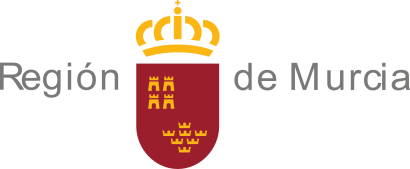 Consejería de Turismo y Cultura Instituto de Turismo de la Región de MurciaAvda. Juana Jugán, 2 - 30006 MurciaTfnos. 012 / 968 362 000968 277 722 / 968 277 728www.carm.eswww.itrem.es/itrem/modelosConsejería de Turismo y Cultura Instituto de Turismo de la Región de MurciaAvda. Juana Jugán, 2 - 30006 MurciaTfnos. 012 / 968 362 000968 277 722 / 968 277 728www.carm.eswww.itrem.es/itrem/modelosConsejería de Turismo y Cultura Instituto de Turismo de la Región de MurciaAvda. Juana Jugán, 2 - 30006 MurciaTfnos. 012 / 968 362 000968 277 722 / 968 277 728www.carm.eswww.itrem.es/itrem/modelosConsejería de Turismo y Cultura Instituto de Turismo de la Región de MurciaAvda. Juana Jugán, 2 - 30006 MurciaTfnos. 012 / 968 362 000968 277 722 / 968 277 728www.carm.eswww.itrem.es/itrem/modelosConsejería de Turismo y Cultura Instituto de Turismo de la Región de MurciaAvda. Juana Jugán, 2 - 30006 MurciaTfnos. 012 / 968 362 000968 277 722 / 968 277 728www.carm.eswww.itrem.es/itrem/modelosConsejería de Turismo y Cultura Instituto de Turismo de la Región de MurciaAvda. Juana Jugán, 2 - 30006 MurciaTfnos. 012 / 968 362 000968 277 722 / 968 277 728www.carm.eswww.itrem.es/itrem/modelosConsejería de Turismo y Cultura Instituto de Turismo de la Región de MurciaAvda. Juana Jugán, 2 - 30006 MurciaTfnos. 012 / 968 362 000968 277 722 / 968 277 728www.carm.eswww.itrem.es/itrem/modelosAPARTAMENTOS TURÍSTICOSAPARTAMENTOS TURÍSTICOSAPARTAMENTOS TURÍSTICOSAPARTAMENTOS TURÍSTICOSAPARTAMENTOS TURÍSTICOSAPARTAMENTOS TURÍSTICOSAPARTAMENTOS TURÍSTICOSAPARTAMENTOS TURÍSTICOSAPARTAMENTOS TURÍSTICOSConsejería de Turismo y Cultura Instituto de Turismo de la Región de MurciaAvda. Juana Jugán, 2 - 30006 MurciaTfnos. 012 / 968 362 000968 277 722 / 968 277 728www.carm.eswww.itrem.es/itrem/modelosConsejería de Turismo y Cultura Instituto de Turismo de la Región de MurciaAvda. Juana Jugán, 2 - 30006 MurciaTfnos. 012 / 968 362 000968 277 722 / 968 277 728www.carm.eswww.itrem.es/itrem/modelosConsejería de Turismo y Cultura Instituto de Turismo de la Región de MurciaAvda. Juana Jugán, 2 - 30006 MurciaTfnos. 012 / 968 362 000968 277 722 / 968 277 728www.carm.eswww.itrem.es/itrem/modelosConsejería de Turismo y Cultura Instituto de Turismo de la Región de MurciaAvda. Juana Jugán, 2 - 30006 MurciaTfnos. 012 / 968 362 000968 277 722 / 968 277 728www.carm.eswww.itrem.es/itrem/modelosConsejería de Turismo y Cultura Instituto de Turismo de la Región de MurciaAvda. Juana Jugán, 2 - 30006 MurciaTfnos. 012 / 968 362 000968 277 722 / 968 277 728www.carm.eswww.itrem.es/itrem/modelosConsejería de Turismo y Cultura Instituto de Turismo de la Región de MurciaAvda. Juana Jugán, 2 - 30006 MurciaTfnos. 012 / 968 362 000968 277 722 / 968 277 728www.carm.eswww.itrem.es/itrem/modelosConsejería de Turismo y Cultura Instituto de Turismo de la Región de MurciaAvda. Juana Jugán, 2 - 30006 MurciaTfnos. 012 / 968 362 000968 277 722 / 968 277 728www.carm.eswww.itrem.es/itrem/modelosRegistro de EntradaRegistro de EntradaRegistro de EntradaRegistro de EntradaRegistro de EntradaRegistro de EntradaRegistro de EntradaRegistro de EntradaRegistro de EntradaDECLARACIÓN  RESPONSABLEde Clasificación TurísticaDECLARACIÓN  RESPONSABLEde Clasificación TurísticaDECLARACIÓN  RESPONSABLEde Clasificación TurísticaDECLARACIÓN  RESPONSABLEde Clasificación TurísticaDECLARACIÓN  RESPONSABLEde Clasificación TurísticaDECLARACIÓN  RESPONSABLEde Clasificación TurísticaDECLARACIÓN  RESPONSABLEde Clasificación TurísticaDECLARACIÓN  RESPONSABLEde Clasificación TurísticaDECLARACIÓN  RESPONSABLEde Clasificación TurísticaDECLARACIÓN  RESPONSABLEde Clasificación TurísticaP-0657Registro de EntradaRegistro de EntradaRegistro de EntradaRegistro de EntradaRegistro de EntradaRegistro de EntradaRegistro de EntradaRegistro de EntradaRegistro de Entrada1DATOS DEL TITULARDATOS DEL TITULARDATOS DEL TITULARDATOS DEL TITULARDATOS DEL TITULARDATOS DEL TITULARDATOS DEL TITULARDATOS DEL TITULARDATOS DEL TITULARDATOS DEL TITULARDATOS DEL TITULARDATOS DEL TITULARDATOS DEL TITULARDATOS DEL TITULARDATOS DEL TITULARDATOS DEL TITULARDATOS DEL TITULARDATOS DEL TITULARDATOS DEL TITULARAPELLIDOS Y NOMBRE / RAZÓN SOCIALAPELLIDOS Y NOMBRE / RAZÓN SOCIALAPELLIDOS Y NOMBRE / RAZÓN SOCIALAPELLIDOS Y NOMBRE / RAZÓN SOCIALAPELLIDOS Y NOMBRE / RAZÓN SOCIALAPELLIDOS Y NOMBRE / RAZÓN SOCIALAPELLIDOS Y NOMBRE / RAZÓN SOCIALAPELLIDOS Y NOMBRE / RAZÓN SOCIALAPELLIDOS Y NOMBRE / RAZÓN SOCIALAPELLIDOS Y NOMBRE / RAZÓN SOCIALAPELLIDOS Y NOMBRE / RAZÓN SOCIALAPELLIDOS Y NOMBRE / RAZÓN SOCIALAPELLIDOS Y NOMBRE / RAZÓN SOCIALAPELLIDOS Y NOMBRE / RAZÓN SOCIALNIF/NIE/CIFNIF/NIE/CIFNIF/NIE/CIFNIF/NIE/CIFNIF/NIE/CIFNIF/NIE/CIFDOMICILIO A EFECTOS DE NOTIFICACIONESDOMICILIO A EFECTOS DE NOTIFICACIONESDOMICILIO A EFECTOS DE NOTIFICACIONESDOMICILIO A EFECTOS DE NOTIFICACIONESDOMICILIO A EFECTOS DE NOTIFICACIONESDOMICILIO A EFECTOS DE NOTIFICACIONESDOMICILIO A EFECTOS DE NOTIFICACIONESDOMICILIO A EFECTOS DE NOTIFICACIONESDOMICILIO A EFECTOS DE NOTIFICACIONESDOMICILIO A EFECTOS DE NOTIFICACIONESDOMICILIO A EFECTOS DE NOTIFICACIONESDOMICILIO A EFECTOS DE NOTIFICACIONESDOMICILIO A EFECTOS DE NOTIFICACIONESDOMICILIO A EFECTOS DE NOTIFICACIONESDOMICILIO A EFECTOS DE NOTIFICACIONESDOMICILIO A EFECTOS DE NOTIFICACIONESDOMICILIO A EFECTOS DE NOTIFICACIONESDOMICILIO A EFECTOS DE NOTIFICACIONESDOMICILIO A EFECTOS DE NOTIFICACIONESDOMICILIO A EFECTOS DE NOTIFICACIONESPEDANIAPEDANIAPEDANIAPEDANIAPEDANIAMUNICIPIOMUNICIPIOMUNICIPIOMUNICIPIOMUNICIPIOMUNICIPIOMUNICIPIOPROVINCIAPROVINCIAPROVINCIAPROVINCIAPROVINCIAPROVINCIAPROVINCIAC.POSTALTELÉFONO MOVILTELÉFONO MOVILTELÉFONO TELÉFONO TELÉFONO TELÉFONO TELÉFONO TELÉFONO CORREO ELECTRÓNICOCORREO ELECTRÓNICOCORREO ELECTRÓNICOCORREO ELECTRÓNICOCORREO ELECTRÓNICOCORREO ELECTRÓNICOCORREO ELECTRÓNICOCORREO ELECTRÓNICOCORREO ELECTRÓNICOFAXFAXFAX2DATOS DEL REPRESENTANTE (si procede)DATOS DEL REPRESENTANTE (si procede)DATOS DEL REPRESENTANTE (si procede)DATOS DEL REPRESENTANTE (si procede)DATOS DEL REPRESENTANTE (si procede)DATOS DEL REPRESENTANTE (si procede)DATOS DEL REPRESENTANTE (si procede)DATOS DEL REPRESENTANTE (si procede)DATOS DEL REPRESENTANTE (si procede)DATOS DEL REPRESENTANTE (si procede)DATOS DEL REPRESENTANTE (si procede)DATOS DEL REPRESENTANTE (si procede)DATOS DEL REPRESENTANTE (si procede)DATOS DEL REPRESENTANTE (si procede)DATOS DEL REPRESENTANTE (si procede)DATOS DEL REPRESENTANTE (si procede)DATOS DEL REPRESENTANTE (si procede)DATOS DEL REPRESENTANTE (si procede)DATOS DEL REPRESENTANTE (si procede)APELLIDOS Y NOMBREAPELLIDOS Y NOMBREAPELLIDOS Y NOMBREAPELLIDOS Y NOMBREAPELLIDOS Y NOMBREAPELLIDOS Y NOMBREAPELLIDOS Y NOMBREAPELLIDOS Y NOMBREAPELLIDOS Y NOMBREAPELLIDOS Y NOMBREAPELLIDOS Y NOMBREAPELLIDOS Y NOMBREAPELLIDOS Y NOMBREAPELLIDOS Y NOMBREAPELLIDOS Y NOMBRENIF/NIENIF/NIENIF/NIENIF/NIENIF/NIEDOMICILIO A EFECTOS DE NOTIFICACIONES DOMICILIO A EFECTOS DE NOTIFICACIONES DOMICILIO A EFECTOS DE NOTIFICACIONES DOMICILIO A EFECTOS DE NOTIFICACIONES DOMICILIO A EFECTOS DE NOTIFICACIONES DOMICILIO A EFECTOS DE NOTIFICACIONES DOMICILIO A EFECTOS DE NOTIFICACIONES DOMICILIO A EFECTOS DE NOTIFICACIONES DOMICILIO A EFECTOS DE NOTIFICACIONES DOMICILIO A EFECTOS DE NOTIFICACIONES DOMICILIO A EFECTOS DE NOTIFICACIONES DOMICILIO A EFECTOS DE NOTIFICACIONES DOMICILIO A EFECTOS DE NOTIFICACIONES DOMICILIO A EFECTOS DE NOTIFICACIONES DOMICILIO A EFECTOS DE NOTIFICACIONES DOMICILIO A EFECTOS DE NOTIFICACIONES DOMICILIO A EFECTOS DE NOTIFICACIONES DOMICILIO A EFECTOS DE NOTIFICACIONES DOMICILIO A EFECTOS DE NOTIFICACIONES DOMICILIO A EFECTOS DE NOTIFICACIONES PEDANIAPEDANIAPEDANIAPEDANIAPEDANIAMUNICIPIOMUNICIPIOMUNICIPIOMUNICIPIOMUNICIPIOMUNICIPIOMUNICIPIOPROVINCIAPROVINCIAPROVINCIAPROVINCIAPROVINCIAPROVINCIAPROVINCIAC.POSTALTELÉFONO MOVILTELÉFONO MOVILTELÉFONOTELÉFONOTELÉFONOTELÉFONOTELÉFONOCORREO ELECTRÓNICOCORREO ELECTRÓNICOCORREO ELECTRÓNICOCORREO ELECTRÓNICOCORREO ELECTRÓNICOCORREO ELECTRÓNICOCORREO ELECTRÓNICOCORREO ELECTRÓNICOCORREO ELECTRÓNICOCORREO ELECTRÓNICOCORREO ELECTRÓNICOFAXFAXNOTIFICACION EN SEDE ELECTRONICA: El Artículo 14.2 de la Ley 39/2015, obliga a relacionarse electrónicamente con las Administraciones Públicas a las personas jurídicas, entidades sin personalidad jurídica, profesionales colegiados y empleados públicos, por lo que comunico los siguientes datos para que se me informe de las notificaciones correspondientes.NOTIFICACION EN SEDE ELECTRONICA: El Artículo 14.2 de la Ley 39/2015, obliga a relacionarse electrónicamente con las Administraciones Públicas a las personas jurídicas, entidades sin personalidad jurídica, profesionales colegiados y empleados públicos, por lo que comunico los siguientes datos para que se me informe de las notificaciones correspondientes.NOTIFICACION EN SEDE ELECTRONICA: El Artículo 14.2 de la Ley 39/2015, obliga a relacionarse electrónicamente con las Administraciones Públicas a las personas jurídicas, entidades sin personalidad jurídica, profesionales colegiados y empleados públicos, por lo que comunico los siguientes datos para que se me informe de las notificaciones correspondientes.NOTIFICACION EN SEDE ELECTRONICA: El Artículo 14.2 de la Ley 39/2015, obliga a relacionarse electrónicamente con las Administraciones Públicas a las personas jurídicas, entidades sin personalidad jurídica, profesionales colegiados y empleados públicos, por lo que comunico los siguientes datos para que se me informe de las notificaciones correspondientes.NOTIFICACION EN SEDE ELECTRONICA: El Artículo 14.2 de la Ley 39/2015, obliga a relacionarse electrónicamente con las Administraciones Públicas a las personas jurídicas, entidades sin personalidad jurídica, profesionales colegiados y empleados públicos, por lo que comunico los siguientes datos para que se me informe de las notificaciones correspondientes.NOTIFICACION EN SEDE ELECTRONICA: El Artículo 14.2 de la Ley 39/2015, obliga a relacionarse electrónicamente con las Administraciones Públicas a las personas jurídicas, entidades sin personalidad jurídica, profesionales colegiados y empleados públicos, por lo que comunico los siguientes datos para que se me informe de las notificaciones correspondientes.NOTIFICACION EN SEDE ELECTRONICA: El Artículo 14.2 de la Ley 39/2015, obliga a relacionarse electrónicamente con las Administraciones Públicas a las personas jurídicas, entidades sin personalidad jurídica, profesionales colegiados y empleados públicos, por lo que comunico los siguientes datos para que se me informe de las notificaciones correspondientes.NOTIFICACION EN SEDE ELECTRONICA: El Artículo 14.2 de la Ley 39/2015, obliga a relacionarse electrónicamente con las Administraciones Públicas a las personas jurídicas, entidades sin personalidad jurídica, profesionales colegiados y empleados públicos, por lo que comunico los siguientes datos para que se me informe de las notificaciones correspondientes.NOTIFICACION EN SEDE ELECTRONICA: El Artículo 14.2 de la Ley 39/2015, obliga a relacionarse electrónicamente con las Administraciones Públicas a las personas jurídicas, entidades sin personalidad jurídica, profesionales colegiados y empleados públicos, por lo que comunico los siguientes datos para que se me informe de las notificaciones correspondientes.NOTIFICACION EN SEDE ELECTRONICA: El Artículo 14.2 de la Ley 39/2015, obliga a relacionarse electrónicamente con las Administraciones Públicas a las personas jurídicas, entidades sin personalidad jurídica, profesionales colegiados y empleados públicos, por lo que comunico los siguientes datos para que se me informe de las notificaciones correspondientes.NOTIFICACION EN SEDE ELECTRONICA: El Artículo 14.2 de la Ley 39/2015, obliga a relacionarse electrónicamente con las Administraciones Públicas a las personas jurídicas, entidades sin personalidad jurídica, profesionales colegiados y empleados públicos, por lo que comunico los siguientes datos para que se me informe de las notificaciones correspondientes.NOTIFICACION EN SEDE ELECTRONICA: El Artículo 14.2 de la Ley 39/2015, obliga a relacionarse electrónicamente con las Administraciones Públicas a las personas jurídicas, entidades sin personalidad jurídica, profesionales colegiados y empleados públicos, por lo que comunico los siguientes datos para que se me informe de las notificaciones correspondientes.NOTIFICACION EN SEDE ELECTRONICA: El Artículo 14.2 de la Ley 39/2015, obliga a relacionarse electrónicamente con las Administraciones Públicas a las personas jurídicas, entidades sin personalidad jurídica, profesionales colegiados y empleados públicos, por lo que comunico los siguientes datos para que se me informe de las notificaciones correspondientes.NOTIFICACION EN SEDE ELECTRONICA: El Artículo 14.2 de la Ley 39/2015, obliga a relacionarse electrónicamente con las Administraciones Públicas a las personas jurídicas, entidades sin personalidad jurídica, profesionales colegiados y empleados públicos, por lo que comunico los siguientes datos para que se me informe de las notificaciones correspondientes.NOTIFICACION EN SEDE ELECTRONICA: El Artículo 14.2 de la Ley 39/2015, obliga a relacionarse electrónicamente con las Administraciones Públicas a las personas jurídicas, entidades sin personalidad jurídica, profesionales colegiados y empleados públicos, por lo que comunico los siguientes datos para que se me informe de las notificaciones correspondientes.NOTIFICACION EN SEDE ELECTRONICA: El Artículo 14.2 de la Ley 39/2015, obliga a relacionarse electrónicamente con las Administraciones Públicas a las personas jurídicas, entidades sin personalidad jurídica, profesionales colegiados y empleados públicos, por lo que comunico los siguientes datos para que se me informe de las notificaciones correspondientes.NOTIFICACION EN SEDE ELECTRONICA: El Artículo 14.2 de la Ley 39/2015, obliga a relacionarse electrónicamente con las Administraciones Públicas a las personas jurídicas, entidades sin personalidad jurídica, profesionales colegiados y empleados públicos, por lo que comunico los siguientes datos para que se me informe de las notificaciones correspondientes.NOTIFICACION EN SEDE ELECTRONICA: El Artículo 14.2 de la Ley 39/2015, obliga a relacionarse electrónicamente con las Administraciones Públicas a las personas jurídicas, entidades sin personalidad jurídica, profesionales colegiados y empleados públicos, por lo que comunico los siguientes datos para que se me informe de las notificaciones correspondientes.NOTIFICACION EN SEDE ELECTRONICA: El Artículo 14.2 de la Ley 39/2015, obliga a relacionarse electrónicamente con las Administraciones Públicas a las personas jurídicas, entidades sin personalidad jurídica, profesionales colegiados y empleados públicos, por lo que comunico los siguientes datos para que se me informe de las notificaciones correspondientes.NOTIFICACION EN SEDE ELECTRONICA: El Artículo 14.2 de la Ley 39/2015, obliga a relacionarse electrónicamente con las Administraciones Públicas a las personas jurídicas, entidades sin personalidad jurídica, profesionales colegiados y empleados públicos, por lo que comunico los siguientes datos para que se me informe de las notificaciones correspondientes.TELEFONO MOVIL:TELEFONO MOVIL:TELEFONO MOVIL:TELEFONO MOVIL:TELEFONO MOVIL:TELEFONO MOVIL:TELEFONO MOVIL:TELEFONO MOVIL:TELEFONO MOVIL:CORREO ELECTRÓNICO:CORREO ELECTRÓNICO:CORREO ELECTRÓNICO:CORREO ELECTRÓNICO:CORREO ELECTRÓNICO:CORREO ELECTRÓNICO:CORREO ELECTRÓNICO:CORREO ELECTRÓNICO:CORREO ELECTRÓNICO:CORREO ELECTRÓNICO:CORREO ELECTRÓNICO:3DATOS DE LOS ALOJAMIENTOSDATOS DE LOS ALOJAMIENTOSDATOS DE LOS ALOJAMIENTOSDATOS DE LOS ALOJAMIENTOSDATOS DE LOS ALOJAMIENTOSDATOS DE LOS ALOJAMIENTOSDATOS DE LOS ALOJAMIENTOSDATOS DE LOS ALOJAMIENTOSDATOS DE LOS ALOJAMIENTOSDATOS DE LOS ALOJAMIENTOSDATOS DE LOS ALOJAMIENTOSDATOS DE LOS ALOJAMIENTOSDATOS DE LOS ALOJAMIENTOSDATOS DE LOS ALOJAMIENTOSDATOS DE LOS ALOJAMIENTOSDATOS DE LOS ALOJAMIENTOSDATOS DE LOS ALOJAMIENTOSDATOS DE LOS ALOJAMIENTOSDATOS DE LOS ALOJAMIENTOSDENOMINACIÓN COMERCIAL (obligatorio)DENOMINACIÓN COMERCIAL (obligatorio)DENOMINACIÓN COMERCIAL (obligatorio)DENOMINACIÓN COMERCIAL (obligatorio)DENOMINACIÓN COMERCIAL (obligatorio)DENOMINACIÓN COMERCIAL (obligatorio)DENOMINACIÓN COMERCIAL (obligatorio)DENOMINACIÓN COMERCIAL (obligatorio)DENOMINACIÓN COMERCIAL (obligatorio)DENOMINACIÓN COMERCIAL (obligatorio)DENOMINACIÓN COMERCIAL (obligatorio)DENOMINACIÓN COMERCIAL (obligatorio)DENOMINACIÓN COMERCIAL (obligatorio)DENOMINACIÓN COMERCIAL (obligatorio)DENOMINACIÓN COMERCIAL (obligatorio)DENOMINACIÓN COMERCIAL (obligatorio)DENOMINACIÓN COMERCIAL (obligatorio)DENOMINACIÓN COMERCIAL (obligatorio)DENOMINACIÓN COMERCIAL (obligatorio)DENOMINACIÓN COMERCIAL (obligatorio)DOMICILIO, EN SU CASO, DEL SERVICIO DE ATENCION AL PUBLICO (calle, número, piso, puerta, etc)DOMICILIO, EN SU CASO, DEL SERVICIO DE ATENCION AL PUBLICO (calle, número, piso, puerta, etc)DOMICILIO, EN SU CASO, DEL SERVICIO DE ATENCION AL PUBLICO (calle, número, piso, puerta, etc)DOMICILIO, EN SU CASO, DEL SERVICIO DE ATENCION AL PUBLICO (calle, número, piso, puerta, etc)DOMICILIO, EN SU CASO, DEL SERVICIO DE ATENCION AL PUBLICO (calle, número, piso, puerta, etc)DOMICILIO, EN SU CASO, DEL SERVICIO DE ATENCION AL PUBLICO (calle, número, piso, puerta, etc)DOMICILIO, EN SU CASO, DEL SERVICIO DE ATENCION AL PUBLICO (calle, número, piso, puerta, etc)DOMICILIO, EN SU CASO, DEL SERVICIO DE ATENCION AL PUBLICO (calle, número, piso, puerta, etc)DOMICILIO, EN SU CASO, DEL SERVICIO DE ATENCION AL PUBLICO (calle, número, piso, puerta, etc)DOMICILIO, EN SU CASO, DEL SERVICIO DE ATENCION AL PUBLICO (calle, número, piso, puerta, etc)DOMICILIO, EN SU CASO, DEL SERVICIO DE ATENCION AL PUBLICO (calle, número, piso, puerta, etc)DOMICILIO, EN SU CASO, DEL SERVICIO DE ATENCION AL PUBLICO (calle, número, piso, puerta, etc)DOMICILIO, EN SU CASO, DEL SERVICIO DE ATENCION AL PUBLICO (calle, número, piso, puerta, etc)DOMICILIO, EN SU CASO, DEL SERVICIO DE ATENCION AL PUBLICO (calle, número, piso, puerta, etc)DOMICILIO, EN SU CASO, DEL SERVICIO DE ATENCION AL PUBLICO (calle, número, piso, puerta, etc)DOMICILIO, EN SU CASO, DEL SERVICIO DE ATENCION AL PUBLICO (calle, número, piso, puerta, etc)DOMICILIO, EN SU CASO, DEL SERVICIO DE ATENCION AL PUBLICO (calle, número, piso, puerta, etc)DOMICILIO, EN SU CASO, DEL SERVICIO DE ATENCION AL PUBLICO (calle, número, piso, puerta, etc)DOMICILIO, EN SU CASO, DEL SERVICIO DE ATENCION AL PUBLICO (calle, número, piso, puerta, etc)DOMICILIO, EN SU CASO, DEL SERVICIO DE ATENCION AL PUBLICO (calle, número, piso, puerta, etc)PEDANIAPEDANIAPEDANIAPEDANIAPEDANIAMUNICIPIOMUNICIPIOMUNICIPIOMUNICIPIOMUNICIPIOMUNICIPIOMUNICIPIOPROVINCIAPROVINCIAPROVINCIAPROVINCIAPROVINCIAPROVINCIAPROVINCIAC.POSTALTELÉFONO FIJOTELÉFONO FIJOTELÉFONO FIJOTELÉFONO MÓVIL TELÉFONO MÓVIL TELÉFONO MÓVIL CORREO ELECTRÓNICOCORREO ELECTRÓNICOCORREO ELECTRÓNICOCORREO ELECTRÓNICOCORREO ELECTRÓNICOCORREO ELECTRÓNICOCORREO ELECTRÓNICOCORREO ELECTRÓNICOCORREO ELECTRÓNICOCORREO ELECTRÓNICOCORREO ELECTRÓNICOCORREO ELECTRÓNICOCORREO ELECTRÓNICOCORREO ELECTRÓNICOTELÉFONO FIJOTELÉFONO FIJOTELÉFONO FIJOTELÉFONO MÓVIL TELÉFONO MÓVIL TELÉFONO MÓVIL PÁG. WEBPÁG. WEBPÁG. WEBPÁG. WEBPÁG. WEBPÁG. WEBPÁG. WEBPÁG. WEBPÁG. WEBPÁG. WEBPÁG. WEBPÁG. WEBPÁG. WEBPÁG. WEBEl que suscribe comunica al Director General del Instituto de Turismo de la Región de MurciaEl que suscribe comunica al Director General del Instituto de Turismo de la Región de MurciaEl que suscribe comunica al Director General del Instituto de Turismo de la Región de MurciaEl que suscribe comunica al Director General del Instituto de Turismo de la Región de MurciaEl que suscribe comunica al Director General del Instituto de Turismo de la Región de MurciaEl que suscribe comunica al Director General del Instituto de Turismo de la Región de MurciaEl que suscribe comunica al Director General del Instituto de Turismo de la Región de MurciaEl que suscribe comunica al Director General del Instituto de Turismo de la Región de MurciaEl que suscribe comunica al Director General del Instituto de Turismo de la Región de MurciaEl que suscribe comunica al Director General del Instituto de Turismo de la Región de MurciaEl que suscribe comunica al Director General del Instituto de Turismo de la Región de MurciaEl que suscribe comunica al Director General del Instituto de Turismo de la Región de MurciaEl que suscribe comunica al Director General del Instituto de Turismo de la Región de MurciaEl que suscribe comunica al Director General del Instituto de Turismo de la Región de MurciaEl que suscribe comunica al Director General del Instituto de Turismo de la Región de MurciaEl que suscribe comunica al Director General del Instituto de Turismo de la Región de MurciaEl que suscribe comunica al Director General del Instituto de Turismo de la Región de MurciaEl que suscribe comunica al Director General del Instituto de Turismo de la Región de MurciaEl que suscribe comunica al Director General del Instituto de Turismo de la Región de MurciaEl que suscribe comunica al Director General del Instituto de Turismo de la Región de Murcia EL INICIO DE LA ACTIVIDAD de apartamentos turísticos EL INICIO DE LA ACTIVIDAD de apartamentos turísticos EL INICIO DE LA ACTIVIDAD de apartamentos turísticos EL INICIO DE LA ACTIVIDAD de apartamentos turísticos EL INICIO DE LA ACTIVIDAD de apartamentos turísticos EL INICIO DE LA ACTIVIDAD de apartamentos turísticos EL INICIO DE LA ACTIVIDAD de apartamentos turísticos EL INICIO DE LA ACTIVIDAD de apartamentos turísticos EL INICIO DE LA ACTIVIDAD de apartamentos turísticos EL INICIO DE LA ACTIVIDAD de apartamentos turísticos EL INICIO DE LA ACTIVIDAD de apartamentos turísticos EL INICIO DE LA ACTIVIDAD de apartamentos turísticos EL INICIO DE LA ACTIVIDAD de apartamentos turísticos EL INICIO DE LA ACTIVIDAD de apartamentos turísticos EL INICIO DE LA ACTIVIDAD de apartamentos turísticos EL INICIO DE LA ACTIVIDAD de apartamentos turísticos EL INICIO DE LA ACTIVIDAD de apartamentos turísticos EL INICIO DE LA ACTIVIDAD de apartamentos turísticos EL INICIO DE LA ACTIVIDAD de apartamentos turísticos EL INICIO DE LA ACTIVIDAD de apartamentos turísticosCon la categoría de   1 Llave,  2 Llaves,  3 Llaves,  4 Llaves,  5 llaves(obligatorio)Con la categoría de   1 Llave,  2 Llaves,  3 Llaves,  4 Llaves,  5 llaves(obligatorio)Con la categoría de   1 Llave,  2 Llaves,  3 Llaves,  4 Llaves,  5 llaves(obligatorio)Con la categoría de   1 Llave,  2 Llaves,  3 Llaves,  4 Llaves,  5 llaves(obligatorio)Con la categoría de   1 Llave,  2 Llaves,  3 Llaves,  4 Llaves,  5 llaves(obligatorio)Con la categoría de   1 Llave,  2 Llaves,  3 Llaves,  4 Llaves,  5 llaves(obligatorio)Con la categoría de   1 Llave,  2 Llaves,  3 Llaves,  4 Llaves,  5 llaves(obligatorio)Con la categoría de   1 Llave,  2 Llaves,  3 Llaves,  4 Llaves,  5 llaves(obligatorio)Con la categoría de   1 Llave,  2 Llaves,  3 Llaves,  4 Llaves,  5 llaves(obligatorio)Con la categoría de   1 Llave,  2 Llaves,  3 Llaves,  4 Llaves,  5 llaves(obligatorio)Con la categoría de   1 Llave,  2 Llaves,  3 Llaves,  4 Llaves,  5 llaves(obligatorio)Con la categoría de   1 Llave,  2 Llaves,  3 Llaves,  4 Llaves,  5 llaves(obligatorio)Con la categoría de   1 Llave,  2 Llaves,  3 Llaves,  4 Llaves,  5 llaves(obligatorio)Con la categoría de   1 Llave,  2 Llaves,  3 Llaves,  4 Llaves,  5 llaves(obligatorio)Con la categoría de   1 Llave,  2 Llaves,  3 Llaves,  4 Llaves,  5 llaves(obligatorio)Con la categoría de   1 Llave,  2 Llaves,  3 Llaves,  4 Llaves,  5 llaves(obligatorio)Nº TOTAL APARTAMENTOS: (obligatorio)Nº TOTAL APARTAMENTOS: (obligatorio)Nº TOTAL APARTAMENTOS: (obligatorio)Nº TOTAL APARTAMENTOS: (obligatorio) CAMBIOS en apartamentos ya dados de alta CAMBIOS en apartamentos ya dados de alta CAMBIOS en apartamentos ya dados de alta CAMBIOS en apartamentos ya dados de alta CAMBIOS en apartamentos ya dados de alta CAMBIOS en apartamentos ya dados de alta CAMBIOS en apartamentos ya dados de alta CAMBIOS en apartamentos ya dados de alta CAMBIOS en apartamentos ya dados de alta CAMBIOS en apartamentos ya dados de alta CAMBIOS en apartamentos ya dados de alta CAMBIOS en apartamentos ya dados de alta CAMBIOS en apartamentos ya dados de altaSignatura:__________(obligatorio)Signatura:__________(obligatorio)Signatura:__________(obligatorio)Signatura:__________(obligatorio)Signatura:__________(obligatorio)Signatura:__________(obligatorio)Signatura:__________(obligatorio) Denominación comercial nueva: ___________________________________________ Categoría nueva:   1 Llave  2 Llaves  3 Llaves  4 Llaves  5 llaves Ampliación de _____ nuevos apartamentos (indicar número y adjuntar la enumeración de los apartamentos nuevos en formato Excel). Cambios en el titular (según lo cumplimentado en los puntos 1 y 2). Denominación comercial nueva: ___________________________________________ Categoría nueva:   1 Llave  2 Llaves  3 Llaves  4 Llaves  5 llaves Ampliación de _____ nuevos apartamentos (indicar número y adjuntar la enumeración de los apartamentos nuevos en formato Excel). Cambios en el titular (según lo cumplimentado en los puntos 1 y 2). Denominación comercial nueva: ___________________________________________ Categoría nueva:   1 Llave  2 Llaves  3 Llaves  4 Llaves  5 llaves Ampliación de _____ nuevos apartamentos (indicar número y adjuntar la enumeración de los apartamentos nuevos en formato Excel). Cambios en el titular (según lo cumplimentado en los puntos 1 y 2). Denominación comercial nueva: ___________________________________________ Categoría nueva:   1 Llave  2 Llaves  3 Llaves  4 Llaves  5 llaves Ampliación de _____ nuevos apartamentos (indicar número y adjuntar la enumeración de los apartamentos nuevos en formato Excel). Cambios en el titular (según lo cumplimentado en los puntos 1 y 2). Denominación comercial nueva: ___________________________________________ Categoría nueva:   1 Llave  2 Llaves  3 Llaves  4 Llaves  5 llaves Ampliación de _____ nuevos apartamentos (indicar número y adjuntar la enumeración de los apartamentos nuevos en formato Excel). Cambios en el titular (según lo cumplimentado en los puntos 1 y 2). Denominación comercial nueva: ___________________________________________ Categoría nueva:   1 Llave  2 Llaves  3 Llaves  4 Llaves  5 llaves Ampliación de _____ nuevos apartamentos (indicar número y adjuntar la enumeración de los apartamentos nuevos en formato Excel). Cambios en el titular (según lo cumplimentado en los puntos 1 y 2). Denominación comercial nueva: ___________________________________________ Categoría nueva:   1 Llave  2 Llaves  3 Llaves  4 Llaves  5 llaves Ampliación de _____ nuevos apartamentos (indicar número y adjuntar la enumeración de los apartamentos nuevos en formato Excel). Cambios en el titular (según lo cumplimentado en los puntos 1 y 2). Denominación comercial nueva: ___________________________________________ Categoría nueva:   1 Llave  2 Llaves  3 Llaves  4 Llaves  5 llaves Ampliación de _____ nuevos apartamentos (indicar número y adjuntar la enumeración de los apartamentos nuevos en formato Excel). Cambios en el titular (según lo cumplimentado en los puntos 1 y 2). Denominación comercial nueva: ___________________________________________ Categoría nueva:   1 Llave  2 Llaves  3 Llaves  4 Llaves  5 llaves Ampliación de _____ nuevos apartamentos (indicar número y adjuntar la enumeración de los apartamentos nuevos en formato Excel). Cambios en el titular (según lo cumplimentado en los puntos 1 y 2). Denominación comercial nueva: ___________________________________________ Categoría nueva:   1 Llave  2 Llaves  3 Llaves  4 Llaves  5 llaves Ampliación de _____ nuevos apartamentos (indicar número y adjuntar la enumeración de los apartamentos nuevos en formato Excel). Cambios en el titular (según lo cumplimentado en los puntos 1 y 2). Denominación comercial nueva: ___________________________________________ Categoría nueva:   1 Llave  2 Llaves  3 Llaves  4 Llaves  5 llaves Ampliación de _____ nuevos apartamentos (indicar número y adjuntar la enumeración de los apartamentos nuevos en formato Excel). Cambios en el titular (según lo cumplimentado en los puntos 1 y 2). Denominación comercial nueva: ___________________________________________ Categoría nueva:   1 Llave  2 Llaves  3 Llaves  4 Llaves  5 llaves Ampliación de _____ nuevos apartamentos (indicar número y adjuntar la enumeración de los apartamentos nuevos en formato Excel). Cambios en el titular (según lo cumplimentado en los puntos 1 y 2). Denominación comercial nueva: ___________________________________________ Categoría nueva:   1 Llave  2 Llaves  3 Llaves  4 Llaves  5 llaves Ampliación de _____ nuevos apartamentos (indicar número y adjuntar la enumeración de los apartamentos nuevos en formato Excel). Cambios en el titular (según lo cumplimentado en los puntos 1 y 2). Denominación comercial nueva: ___________________________________________ Categoría nueva:   1 Llave  2 Llaves  3 Llaves  4 Llaves  5 llaves Ampliación de _____ nuevos apartamentos (indicar número y adjuntar la enumeración de los apartamentos nuevos en formato Excel). Cambios en el titular (según lo cumplimentado en los puntos 1 y 2). Denominación comercial nueva: ___________________________________________ Categoría nueva:   1 Llave  2 Llaves  3 Llaves  4 Llaves  5 llaves Ampliación de _____ nuevos apartamentos (indicar número y adjuntar la enumeración de los apartamentos nuevos en formato Excel). Cambios en el titular (según lo cumplimentado en los puntos 1 y 2). Denominación comercial nueva: ___________________________________________ Categoría nueva:   1 Llave  2 Llaves  3 Llaves  4 Llaves  5 llaves Ampliación de _____ nuevos apartamentos (indicar número y adjuntar la enumeración de los apartamentos nuevos en formato Excel). Cambios en el titular (según lo cumplimentado en los puntos 1 y 2). Denominación comercial nueva: ___________________________________________ Categoría nueva:   1 Llave  2 Llaves  3 Llaves  4 Llaves  5 llaves Ampliación de _____ nuevos apartamentos (indicar número y adjuntar la enumeración de los apartamentos nuevos en formato Excel). Cambios en el titular (según lo cumplimentado en los puntos 1 y 2). Denominación comercial nueva: ___________________________________________ Categoría nueva:   1 Llave  2 Llaves  3 Llaves  4 Llaves  5 llaves Ampliación de _____ nuevos apartamentos (indicar número y adjuntar la enumeración de los apartamentos nuevos en formato Excel). Cambios en el titular (según lo cumplimentado en los puntos 1 y 2). Denominación comercial nueva: ___________________________________________ Categoría nueva:   1 Llave  2 Llaves  3 Llaves  4 Llaves  5 llaves Ampliación de _____ nuevos apartamentos (indicar número y adjuntar la enumeración de los apartamentos nuevos en formato Excel). Cambios en el titular (según lo cumplimentado en los puntos 1 y 2). Denominación comercial nueva: ___________________________________________ Categoría nueva:   1 Llave  2 Llaves  3 Llaves  4 Llaves  5 llaves Ampliación de _____ nuevos apartamentos (indicar número y adjuntar la enumeración de los apartamentos nuevos en formato Excel). Cambios en el titular (según lo cumplimentado en los puntos 1 y 2). BAJAS  BAJAS  BAJAS  BAJAS  BAJAS  BAJAS  BAJAS  BAJAS  BAJAS  BAJAS  BAJAS  BAJAS  BAJAS Signatura:__________(obligatorio)Signatura:__________(obligatorio)Signatura:__________(obligatorio)Signatura:__________(obligatorio)Signatura:__________(obligatorio)Signatura:__________(obligatorio)Signatura:__________(obligatorio) Baja definitiva de la empresa    Baja temporal de la empresa desde: __/__/____ hasta: __/__/____  Bajas de unidades de apartamentos (indicar Nº IDE):_______________________________________                  Baja definitiva de la empresa    Baja temporal de la empresa desde: __/__/____ hasta: __/__/____  Bajas de unidades de apartamentos (indicar Nº IDE):_______________________________________                  Baja definitiva de la empresa    Baja temporal de la empresa desde: __/__/____ hasta: __/__/____  Bajas de unidades de apartamentos (indicar Nº IDE):_______________________________________                  Baja definitiva de la empresa    Baja temporal de la empresa desde: __/__/____ hasta: __/__/____  Bajas de unidades de apartamentos (indicar Nº IDE):_______________________________________                  Baja definitiva de la empresa    Baja temporal de la empresa desde: __/__/____ hasta: __/__/____  Bajas de unidades de apartamentos (indicar Nº IDE):_______________________________________                  Baja definitiva de la empresa    Baja temporal de la empresa desde: __/__/____ hasta: __/__/____  Bajas de unidades de apartamentos (indicar Nº IDE):_______________________________________                  Baja definitiva de la empresa    Baja temporal de la empresa desde: __/__/____ hasta: __/__/____  Bajas de unidades de apartamentos (indicar Nº IDE):_______________________________________                  Baja definitiva de la empresa    Baja temporal de la empresa desde: __/__/____ hasta: __/__/____  Bajas de unidades de apartamentos (indicar Nº IDE):_______________________________________                  Baja definitiva de la empresa    Baja temporal de la empresa desde: __/__/____ hasta: __/__/____  Bajas de unidades de apartamentos (indicar Nº IDE):_______________________________________                  Baja definitiva de la empresa    Baja temporal de la empresa desde: __/__/____ hasta: __/__/____  Bajas de unidades de apartamentos (indicar Nº IDE):_______________________________________                  Baja definitiva de la empresa    Baja temporal de la empresa desde: __/__/____ hasta: __/__/____  Bajas de unidades de apartamentos (indicar Nº IDE):_______________________________________                  Baja definitiva de la empresa    Baja temporal de la empresa desde: __/__/____ hasta: __/__/____  Bajas de unidades de apartamentos (indicar Nº IDE):_______________________________________                  Baja definitiva de la empresa    Baja temporal de la empresa desde: __/__/____ hasta: __/__/____  Bajas de unidades de apartamentos (indicar Nº IDE):_______________________________________                  Baja definitiva de la empresa    Baja temporal de la empresa desde: __/__/____ hasta: __/__/____  Bajas de unidades de apartamentos (indicar Nº IDE):_______________________________________                  Baja definitiva de la empresa    Baja temporal de la empresa desde: __/__/____ hasta: __/__/____  Bajas de unidades de apartamentos (indicar Nº IDE):_______________________________________                  Baja definitiva de la empresa    Baja temporal de la empresa desde: __/__/____ hasta: __/__/____  Bajas de unidades de apartamentos (indicar Nº IDE):_______________________________________                  Baja definitiva de la empresa    Baja temporal de la empresa desde: __/__/____ hasta: __/__/____  Bajas de unidades de apartamentos (indicar Nº IDE):_______________________________________                  Baja definitiva de la empresa    Baja temporal de la empresa desde: __/__/____ hasta: __/__/____  Bajas de unidades de apartamentos (indicar Nº IDE):_______________________________________                  Baja definitiva de la empresa    Baja temporal de la empresa desde: __/__/____ hasta: __/__/____  Bajas de unidades de apartamentos (indicar Nº IDE):_______________________________________                  Baja definitiva de la empresa    Baja temporal de la empresa desde: __/__/____ hasta: __/__/____  Bajas de unidades de apartamentos (indicar Nº IDE):_______________________________________                 4DECLARACIÓN RESPONSABLEDECLARACIÓN RESPONSABLEDECLARACIÓN RESPONSABLEDECLARACIÓN RESPONSABLEDECLARACIÓN RESPONSABLEDECLARACIÓN RESPONSABLEDECLARACIÓN RESPONSABLEDECLARACIÓN RESPONSABLEDECLARACIÓN RESPONSABLEDECLARACIÓN RESPONSABLEDECLARACIÓN RESPONSABLEDECLARACIÓN RESPONSABLEDECLARACIÓN RESPONSABLEDECLARACIÓN RESPONSABLEDECLARACIÓN RESPONSABLEDECLARACIÓN RESPONSABLEDECLARACIÓN RESPONSABLEDECLARACIÓN RESPONSABLEDECLARACIÓN RESPONSABLEEn cumplimiento de lo dispuesto en el art. 69 de la Ley 39/2015, de 1 de octubre, del Procedimiento Administrativo Común de las Administraciones Públicas y del Decreto nº 174/2018, de 25 de julio, por el que se regulan los apartamentos turísticos de la Región de Murcia, REALIZO Y SUSCRIBO BAJO MI RESPONSABILIDAD LA SIGUIENTE DECLARACION RESPONSABLE:Declaro que cumplo todos los requisitos establecidos en el decreto nº 174/2018 para acceder al reconocimiento del ejercicio de la actividad de APARTAMENTOS TURÍSTICOS según la clasificación y categoría declarada, especialmente lo relativo en materia de accesibilidad, que dispongo de la documentación que así lo acredita y que me comprometo al mantemimiento de su cumplimiento durante el período de tiempo inherente al ejercicio de la actividad y, en especial, declaro que cumplo lo siguiente:- Que dispongo del inmueble para ser destinado a alojamiento turístico.- Que tengo suscrito el seguro de responsabilidad civil al que se refiere el artículo 9 del decreto 174/2018 y compromiso de mantenerlo en permanente vigencia.- Que cumplo con la clasificación y categoría declarada, de acuerdo al sistema de categorización previsto en el decreto 174/2018.- Que dispongo del certificado final de obra o, en su defecto, certificado de técnico competente acreditativo del cumplimiento de los requisitos de prevención y protección contra incendios exigidos por la normativa vigente tanto de la edificación como de las instalaciones.- Que tengo a disposición de la inspección de turismo, los planos a escala de distribución y mobiliario con cotas y superficies de los distintos tipos de apartamentos.- Que dispongo de la enumeración de apartamentos, con indicación de su ubicación, número, tipo de apartamento, capacidad y categoría declarada.- Designo como director o encargado de los apartamentos a D./Dª ________________________________________________con DNI/NIE __________________________.  2.   Autorizo al Instituto de Turismo de la Región de Murcia a que en  cualquier momento pueda comprobar electrónicamente o por otros medios, la veracidad de los datos personales y documentos incluidos en esta declaración. En cumplimiento de lo dispuesto en el art. 69 de la Ley 39/2015, de 1 de octubre, del Procedimiento Administrativo Común de las Administraciones Públicas y del Decreto nº 174/2018, de 25 de julio, por el que se regulan los apartamentos turísticos de la Región de Murcia, REALIZO Y SUSCRIBO BAJO MI RESPONSABILIDAD LA SIGUIENTE DECLARACION RESPONSABLE:Declaro que cumplo todos los requisitos establecidos en el decreto nº 174/2018 para acceder al reconocimiento del ejercicio de la actividad de APARTAMENTOS TURÍSTICOS según la clasificación y categoría declarada, especialmente lo relativo en materia de accesibilidad, que dispongo de la documentación que así lo acredita y que me comprometo al mantemimiento de su cumplimiento durante el período de tiempo inherente al ejercicio de la actividad y, en especial, declaro que cumplo lo siguiente:- Que dispongo del inmueble para ser destinado a alojamiento turístico.- Que tengo suscrito el seguro de responsabilidad civil al que se refiere el artículo 9 del decreto 174/2018 y compromiso de mantenerlo en permanente vigencia.- Que cumplo con la clasificación y categoría declarada, de acuerdo al sistema de categorización previsto en el decreto 174/2018.- Que dispongo del certificado final de obra o, en su defecto, certificado de técnico competente acreditativo del cumplimiento de los requisitos de prevención y protección contra incendios exigidos por la normativa vigente tanto de la edificación como de las instalaciones.- Que tengo a disposición de la inspección de turismo, los planos a escala de distribución y mobiliario con cotas y superficies de los distintos tipos de apartamentos.- Que dispongo de la enumeración de apartamentos, con indicación de su ubicación, número, tipo de apartamento, capacidad y categoría declarada.- Designo como director o encargado de los apartamentos a D./Dª ________________________________________________con DNI/NIE __________________________.  2.   Autorizo al Instituto de Turismo de la Región de Murcia a que en  cualquier momento pueda comprobar electrónicamente o por otros medios, la veracidad de los datos personales y documentos incluidos en esta declaración. En cumplimiento de lo dispuesto en el art. 69 de la Ley 39/2015, de 1 de octubre, del Procedimiento Administrativo Común de las Administraciones Públicas y del Decreto nº 174/2018, de 25 de julio, por el que se regulan los apartamentos turísticos de la Región de Murcia, REALIZO Y SUSCRIBO BAJO MI RESPONSABILIDAD LA SIGUIENTE DECLARACION RESPONSABLE:Declaro que cumplo todos los requisitos establecidos en el decreto nº 174/2018 para acceder al reconocimiento del ejercicio de la actividad de APARTAMENTOS TURÍSTICOS según la clasificación y categoría declarada, especialmente lo relativo en materia de accesibilidad, que dispongo de la documentación que así lo acredita y que me comprometo al mantemimiento de su cumplimiento durante el período de tiempo inherente al ejercicio de la actividad y, en especial, declaro que cumplo lo siguiente:- Que dispongo del inmueble para ser destinado a alojamiento turístico.- Que tengo suscrito el seguro de responsabilidad civil al que se refiere el artículo 9 del decreto 174/2018 y compromiso de mantenerlo en permanente vigencia.- Que cumplo con la clasificación y categoría declarada, de acuerdo al sistema de categorización previsto en el decreto 174/2018.- Que dispongo del certificado final de obra o, en su defecto, certificado de técnico competente acreditativo del cumplimiento de los requisitos de prevención y protección contra incendios exigidos por la normativa vigente tanto de la edificación como de las instalaciones.- Que tengo a disposición de la inspección de turismo, los planos a escala de distribución y mobiliario con cotas y superficies de los distintos tipos de apartamentos.- Que dispongo de la enumeración de apartamentos, con indicación de su ubicación, número, tipo de apartamento, capacidad y categoría declarada.- Designo como director o encargado de los apartamentos a D./Dª ________________________________________________con DNI/NIE __________________________.  2.   Autorizo al Instituto de Turismo de la Región de Murcia a que en  cualquier momento pueda comprobar electrónicamente o por otros medios, la veracidad de los datos personales y documentos incluidos en esta declaración. En cumplimiento de lo dispuesto en el art. 69 de la Ley 39/2015, de 1 de octubre, del Procedimiento Administrativo Común de las Administraciones Públicas y del Decreto nº 174/2018, de 25 de julio, por el que se regulan los apartamentos turísticos de la Región de Murcia, REALIZO Y SUSCRIBO BAJO MI RESPONSABILIDAD LA SIGUIENTE DECLARACION RESPONSABLE:Declaro que cumplo todos los requisitos establecidos en el decreto nº 174/2018 para acceder al reconocimiento del ejercicio de la actividad de APARTAMENTOS TURÍSTICOS según la clasificación y categoría declarada, especialmente lo relativo en materia de accesibilidad, que dispongo de la documentación que así lo acredita y que me comprometo al mantemimiento de su cumplimiento durante el período de tiempo inherente al ejercicio de la actividad y, en especial, declaro que cumplo lo siguiente:- Que dispongo del inmueble para ser destinado a alojamiento turístico.- Que tengo suscrito el seguro de responsabilidad civil al que se refiere el artículo 9 del decreto 174/2018 y compromiso de mantenerlo en permanente vigencia.- Que cumplo con la clasificación y categoría declarada, de acuerdo al sistema de categorización previsto en el decreto 174/2018.- Que dispongo del certificado final de obra o, en su defecto, certificado de técnico competente acreditativo del cumplimiento de los requisitos de prevención y protección contra incendios exigidos por la normativa vigente tanto de la edificación como de las instalaciones.- Que tengo a disposición de la inspección de turismo, los planos a escala de distribución y mobiliario con cotas y superficies de los distintos tipos de apartamentos.- Que dispongo de la enumeración de apartamentos, con indicación de su ubicación, número, tipo de apartamento, capacidad y categoría declarada.- Designo como director o encargado de los apartamentos a D./Dª ________________________________________________con DNI/NIE __________________________.  2.   Autorizo al Instituto de Turismo de la Región de Murcia a que en  cualquier momento pueda comprobar electrónicamente o por otros medios, la veracidad de los datos personales y documentos incluidos en esta declaración. En cumplimiento de lo dispuesto en el art. 69 de la Ley 39/2015, de 1 de octubre, del Procedimiento Administrativo Común de las Administraciones Públicas y del Decreto nº 174/2018, de 25 de julio, por el que se regulan los apartamentos turísticos de la Región de Murcia, REALIZO Y SUSCRIBO BAJO MI RESPONSABILIDAD LA SIGUIENTE DECLARACION RESPONSABLE:Declaro que cumplo todos los requisitos establecidos en el decreto nº 174/2018 para acceder al reconocimiento del ejercicio de la actividad de APARTAMENTOS TURÍSTICOS según la clasificación y categoría declarada, especialmente lo relativo en materia de accesibilidad, que dispongo de la documentación que así lo acredita y que me comprometo al mantemimiento de su cumplimiento durante el período de tiempo inherente al ejercicio de la actividad y, en especial, declaro que cumplo lo siguiente:- Que dispongo del inmueble para ser destinado a alojamiento turístico.- Que tengo suscrito el seguro de responsabilidad civil al que se refiere el artículo 9 del decreto 174/2018 y compromiso de mantenerlo en permanente vigencia.- Que cumplo con la clasificación y categoría declarada, de acuerdo al sistema de categorización previsto en el decreto 174/2018.- Que dispongo del certificado final de obra o, en su defecto, certificado de técnico competente acreditativo del cumplimiento de los requisitos de prevención y protección contra incendios exigidos por la normativa vigente tanto de la edificación como de las instalaciones.- Que tengo a disposición de la inspección de turismo, los planos a escala de distribución y mobiliario con cotas y superficies de los distintos tipos de apartamentos.- Que dispongo de la enumeración de apartamentos, con indicación de su ubicación, número, tipo de apartamento, capacidad y categoría declarada.- Designo como director o encargado de los apartamentos a D./Dª ________________________________________________con DNI/NIE __________________________.  2.   Autorizo al Instituto de Turismo de la Región de Murcia a que en  cualquier momento pueda comprobar electrónicamente o por otros medios, la veracidad de los datos personales y documentos incluidos en esta declaración. En cumplimiento de lo dispuesto en el art. 69 de la Ley 39/2015, de 1 de octubre, del Procedimiento Administrativo Común de las Administraciones Públicas y del Decreto nº 174/2018, de 25 de julio, por el que se regulan los apartamentos turísticos de la Región de Murcia, REALIZO Y SUSCRIBO BAJO MI RESPONSABILIDAD LA SIGUIENTE DECLARACION RESPONSABLE:Declaro que cumplo todos los requisitos establecidos en el decreto nº 174/2018 para acceder al reconocimiento del ejercicio de la actividad de APARTAMENTOS TURÍSTICOS según la clasificación y categoría declarada, especialmente lo relativo en materia de accesibilidad, que dispongo de la documentación que así lo acredita y que me comprometo al mantemimiento de su cumplimiento durante el período de tiempo inherente al ejercicio de la actividad y, en especial, declaro que cumplo lo siguiente:- Que dispongo del inmueble para ser destinado a alojamiento turístico.- Que tengo suscrito el seguro de responsabilidad civil al que se refiere el artículo 9 del decreto 174/2018 y compromiso de mantenerlo en permanente vigencia.- Que cumplo con la clasificación y categoría declarada, de acuerdo al sistema de categorización previsto en el decreto 174/2018.- Que dispongo del certificado final de obra o, en su defecto, certificado de técnico competente acreditativo del cumplimiento de los requisitos de prevención y protección contra incendios exigidos por la normativa vigente tanto de la edificación como de las instalaciones.- Que tengo a disposición de la inspección de turismo, los planos a escala de distribución y mobiliario con cotas y superficies de los distintos tipos de apartamentos.- Que dispongo de la enumeración de apartamentos, con indicación de su ubicación, número, tipo de apartamento, capacidad y categoría declarada.- Designo como director o encargado de los apartamentos a D./Dª ________________________________________________con DNI/NIE __________________________.  2.   Autorizo al Instituto de Turismo de la Región de Murcia a que en  cualquier momento pueda comprobar electrónicamente o por otros medios, la veracidad de los datos personales y documentos incluidos en esta declaración. En cumplimiento de lo dispuesto en el art. 69 de la Ley 39/2015, de 1 de octubre, del Procedimiento Administrativo Común de las Administraciones Públicas y del Decreto nº 174/2018, de 25 de julio, por el que se regulan los apartamentos turísticos de la Región de Murcia, REALIZO Y SUSCRIBO BAJO MI RESPONSABILIDAD LA SIGUIENTE DECLARACION RESPONSABLE:Declaro que cumplo todos los requisitos establecidos en el decreto nº 174/2018 para acceder al reconocimiento del ejercicio de la actividad de APARTAMENTOS TURÍSTICOS según la clasificación y categoría declarada, especialmente lo relativo en materia de accesibilidad, que dispongo de la documentación que así lo acredita y que me comprometo al mantemimiento de su cumplimiento durante el período de tiempo inherente al ejercicio de la actividad y, en especial, declaro que cumplo lo siguiente:- Que dispongo del inmueble para ser destinado a alojamiento turístico.- Que tengo suscrito el seguro de responsabilidad civil al que se refiere el artículo 9 del decreto 174/2018 y compromiso de mantenerlo en permanente vigencia.- Que cumplo con la clasificación y categoría declarada, de acuerdo al sistema de categorización previsto en el decreto 174/2018.- Que dispongo del certificado final de obra o, en su defecto, certificado de técnico competente acreditativo del cumplimiento de los requisitos de prevención y protección contra incendios exigidos por la normativa vigente tanto de la edificación como de las instalaciones.- Que tengo a disposición de la inspección de turismo, los planos a escala de distribución y mobiliario con cotas y superficies de los distintos tipos de apartamentos.- Que dispongo de la enumeración de apartamentos, con indicación de su ubicación, número, tipo de apartamento, capacidad y categoría declarada.- Designo como director o encargado de los apartamentos a D./Dª ________________________________________________con DNI/NIE __________________________.  2.   Autorizo al Instituto de Turismo de la Región de Murcia a que en  cualquier momento pueda comprobar electrónicamente o por otros medios, la veracidad de los datos personales y documentos incluidos en esta declaración. En cumplimiento de lo dispuesto en el art. 69 de la Ley 39/2015, de 1 de octubre, del Procedimiento Administrativo Común de las Administraciones Públicas y del Decreto nº 174/2018, de 25 de julio, por el que se regulan los apartamentos turísticos de la Región de Murcia, REALIZO Y SUSCRIBO BAJO MI RESPONSABILIDAD LA SIGUIENTE DECLARACION RESPONSABLE:Declaro que cumplo todos los requisitos establecidos en el decreto nº 174/2018 para acceder al reconocimiento del ejercicio de la actividad de APARTAMENTOS TURÍSTICOS según la clasificación y categoría declarada, especialmente lo relativo en materia de accesibilidad, que dispongo de la documentación que así lo acredita y que me comprometo al mantemimiento de su cumplimiento durante el período de tiempo inherente al ejercicio de la actividad y, en especial, declaro que cumplo lo siguiente:- Que dispongo del inmueble para ser destinado a alojamiento turístico.- Que tengo suscrito el seguro de responsabilidad civil al que se refiere el artículo 9 del decreto 174/2018 y compromiso de mantenerlo en permanente vigencia.- Que cumplo con la clasificación y categoría declarada, de acuerdo al sistema de categorización previsto en el decreto 174/2018.- Que dispongo del certificado final de obra o, en su defecto, certificado de técnico competente acreditativo del cumplimiento de los requisitos de prevención y protección contra incendios exigidos por la normativa vigente tanto de la edificación como de las instalaciones.- Que tengo a disposición de la inspección de turismo, los planos a escala de distribución y mobiliario con cotas y superficies de los distintos tipos de apartamentos.- Que dispongo de la enumeración de apartamentos, con indicación de su ubicación, número, tipo de apartamento, capacidad y categoría declarada.- Designo como director o encargado de los apartamentos a D./Dª ________________________________________________con DNI/NIE __________________________.  2.   Autorizo al Instituto de Turismo de la Región de Murcia a que en  cualquier momento pueda comprobar electrónicamente o por otros medios, la veracidad de los datos personales y documentos incluidos en esta declaración. En cumplimiento de lo dispuesto en el art. 69 de la Ley 39/2015, de 1 de octubre, del Procedimiento Administrativo Común de las Administraciones Públicas y del Decreto nº 174/2018, de 25 de julio, por el que se regulan los apartamentos turísticos de la Región de Murcia, REALIZO Y SUSCRIBO BAJO MI RESPONSABILIDAD LA SIGUIENTE DECLARACION RESPONSABLE:Declaro que cumplo todos los requisitos establecidos en el decreto nº 174/2018 para acceder al reconocimiento del ejercicio de la actividad de APARTAMENTOS TURÍSTICOS según la clasificación y categoría declarada, especialmente lo relativo en materia de accesibilidad, que dispongo de la documentación que así lo acredita y que me comprometo al mantemimiento de su cumplimiento durante el período de tiempo inherente al ejercicio de la actividad y, en especial, declaro que cumplo lo siguiente:- Que dispongo del inmueble para ser destinado a alojamiento turístico.- Que tengo suscrito el seguro de responsabilidad civil al que se refiere el artículo 9 del decreto 174/2018 y compromiso de mantenerlo en permanente vigencia.- Que cumplo con la clasificación y categoría declarada, de acuerdo al sistema de categorización previsto en el decreto 174/2018.- Que dispongo del certificado final de obra o, en su defecto, certificado de técnico competente acreditativo del cumplimiento de los requisitos de prevención y protección contra incendios exigidos por la normativa vigente tanto de la edificación como de las instalaciones.- Que tengo a disposición de la inspección de turismo, los planos a escala de distribución y mobiliario con cotas y superficies de los distintos tipos de apartamentos.- Que dispongo de la enumeración de apartamentos, con indicación de su ubicación, número, tipo de apartamento, capacidad y categoría declarada.- Designo como director o encargado de los apartamentos a D./Dª ________________________________________________con DNI/NIE __________________________.  2.   Autorizo al Instituto de Turismo de la Región de Murcia a que en  cualquier momento pueda comprobar electrónicamente o por otros medios, la veracidad de los datos personales y documentos incluidos en esta declaración. En cumplimiento de lo dispuesto en el art. 69 de la Ley 39/2015, de 1 de octubre, del Procedimiento Administrativo Común de las Administraciones Públicas y del Decreto nº 174/2018, de 25 de julio, por el que se regulan los apartamentos turísticos de la Región de Murcia, REALIZO Y SUSCRIBO BAJO MI RESPONSABILIDAD LA SIGUIENTE DECLARACION RESPONSABLE:Declaro que cumplo todos los requisitos establecidos en el decreto nº 174/2018 para acceder al reconocimiento del ejercicio de la actividad de APARTAMENTOS TURÍSTICOS según la clasificación y categoría declarada, especialmente lo relativo en materia de accesibilidad, que dispongo de la documentación que así lo acredita y que me comprometo al mantemimiento de su cumplimiento durante el período de tiempo inherente al ejercicio de la actividad y, en especial, declaro que cumplo lo siguiente:- Que dispongo del inmueble para ser destinado a alojamiento turístico.- Que tengo suscrito el seguro de responsabilidad civil al que se refiere el artículo 9 del decreto 174/2018 y compromiso de mantenerlo en permanente vigencia.- Que cumplo con la clasificación y categoría declarada, de acuerdo al sistema de categorización previsto en el decreto 174/2018.- Que dispongo del certificado final de obra o, en su defecto, certificado de técnico competente acreditativo del cumplimiento de los requisitos de prevención y protección contra incendios exigidos por la normativa vigente tanto de la edificación como de las instalaciones.- Que tengo a disposición de la inspección de turismo, los planos a escala de distribución y mobiliario con cotas y superficies de los distintos tipos de apartamentos.- Que dispongo de la enumeración de apartamentos, con indicación de su ubicación, número, tipo de apartamento, capacidad y categoría declarada.- Designo como director o encargado de los apartamentos a D./Dª ________________________________________________con DNI/NIE __________________________.  2.   Autorizo al Instituto de Turismo de la Región de Murcia a que en  cualquier momento pueda comprobar electrónicamente o por otros medios, la veracidad de los datos personales y documentos incluidos en esta declaración. En cumplimiento de lo dispuesto en el art. 69 de la Ley 39/2015, de 1 de octubre, del Procedimiento Administrativo Común de las Administraciones Públicas y del Decreto nº 174/2018, de 25 de julio, por el que se regulan los apartamentos turísticos de la Región de Murcia, REALIZO Y SUSCRIBO BAJO MI RESPONSABILIDAD LA SIGUIENTE DECLARACION RESPONSABLE:Declaro que cumplo todos los requisitos establecidos en el decreto nº 174/2018 para acceder al reconocimiento del ejercicio de la actividad de APARTAMENTOS TURÍSTICOS según la clasificación y categoría declarada, especialmente lo relativo en materia de accesibilidad, que dispongo de la documentación que así lo acredita y que me comprometo al mantemimiento de su cumplimiento durante el período de tiempo inherente al ejercicio de la actividad y, en especial, declaro que cumplo lo siguiente:- Que dispongo del inmueble para ser destinado a alojamiento turístico.- Que tengo suscrito el seguro de responsabilidad civil al que se refiere el artículo 9 del decreto 174/2018 y compromiso de mantenerlo en permanente vigencia.- Que cumplo con la clasificación y categoría declarada, de acuerdo al sistema de categorización previsto en el decreto 174/2018.- Que dispongo del certificado final de obra o, en su defecto, certificado de técnico competente acreditativo del cumplimiento de los requisitos de prevención y protección contra incendios exigidos por la normativa vigente tanto de la edificación como de las instalaciones.- Que tengo a disposición de la inspección de turismo, los planos a escala de distribución y mobiliario con cotas y superficies de los distintos tipos de apartamentos.- Que dispongo de la enumeración de apartamentos, con indicación de su ubicación, número, tipo de apartamento, capacidad y categoría declarada.- Designo como director o encargado de los apartamentos a D./Dª ________________________________________________con DNI/NIE __________________________.  2.   Autorizo al Instituto de Turismo de la Región de Murcia a que en  cualquier momento pueda comprobar electrónicamente o por otros medios, la veracidad de los datos personales y documentos incluidos en esta declaración. En cumplimiento de lo dispuesto en el art. 69 de la Ley 39/2015, de 1 de octubre, del Procedimiento Administrativo Común de las Administraciones Públicas y del Decreto nº 174/2018, de 25 de julio, por el que se regulan los apartamentos turísticos de la Región de Murcia, REALIZO Y SUSCRIBO BAJO MI RESPONSABILIDAD LA SIGUIENTE DECLARACION RESPONSABLE:Declaro que cumplo todos los requisitos establecidos en el decreto nº 174/2018 para acceder al reconocimiento del ejercicio de la actividad de APARTAMENTOS TURÍSTICOS según la clasificación y categoría declarada, especialmente lo relativo en materia de accesibilidad, que dispongo de la documentación que así lo acredita y que me comprometo al mantemimiento de su cumplimiento durante el período de tiempo inherente al ejercicio de la actividad y, en especial, declaro que cumplo lo siguiente:- Que dispongo del inmueble para ser destinado a alojamiento turístico.- Que tengo suscrito el seguro de responsabilidad civil al que se refiere el artículo 9 del decreto 174/2018 y compromiso de mantenerlo en permanente vigencia.- Que cumplo con la clasificación y categoría declarada, de acuerdo al sistema de categorización previsto en el decreto 174/2018.- Que dispongo del certificado final de obra o, en su defecto, certificado de técnico competente acreditativo del cumplimiento de los requisitos de prevención y protección contra incendios exigidos por la normativa vigente tanto de la edificación como de las instalaciones.- Que tengo a disposición de la inspección de turismo, los planos a escala de distribución y mobiliario con cotas y superficies de los distintos tipos de apartamentos.- Que dispongo de la enumeración de apartamentos, con indicación de su ubicación, número, tipo de apartamento, capacidad y categoría declarada.- Designo como director o encargado de los apartamentos a D./Dª ________________________________________________con DNI/NIE __________________________.  2.   Autorizo al Instituto de Turismo de la Región de Murcia a que en  cualquier momento pueda comprobar electrónicamente o por otros medios, la veracidad de los datos personales y documentos incluidos en esta declaración. En cumplimiento de lo dispuesto en el art. 69 de la Ley 39/2015, de 1 de octubre, del Procedimiento Administrativo Común de las Administraciones Públicas y del Decreto nº 174/2018, de 25 de julio, por el que se regulan los apartamentos turísticos de la Región de Murcia, REALIZO Y SUSCRIBO BAJO MI RESPONSABILIDAD LA SIGUIENTE DECLARACION RESPONSABLE:Declaro que cumplo todos los requisitos establecidos en el decreto nº 174/2018 para acceder al reconocimiento del ejercicio de la actividad de APARTAMENTOS TURÍSTICOS según la clasificación y categoría declarada, especialmente lo relativo en materia de accesibilidad, que dispongo de la documentación que así lo acredita y que me comprometo al mantemimiento de su cumplimiento durante el período de tiempo inherente al ejercicio de la actividad y, en especial, declaro que cumplo lo siguiente:- Que dispongo del inmueble para ser destinado a alojamiento turístico.- Que tengo suscrito el seguro de responsabilidad civil al que se refiere el artículo 9 del decreto 174/2018 y compromiso de mantenerlo en permanente vigencia.- Que cumplo con la clasificación y categoría declarada, de acuerdo al sistema de categorización previsto en el decreto 174/2018.- Que dispongo del certificado final de obra o, en su defecto, certificado de técnico competente acreditativo del cumplimiento de los requisitos de prevención y protección contra incendios exigidos por la normativa vigente tanto de la edificación como de las instalaciones.- Que tengo a disposición de la inspección de turismo, los planos a escala de distribución y mobiliario con cotas y superficies de los distintos tipos de apartamentos.- Que dispongo de la enumeración de apartamentos, con indicación de su ubicación, número, tipo de apartamento, capacidad y categoría declarada.- Designo como director o encargado de los apartamentos a D./Dª ________________________________________________con DNI/NIE __________________________.  2.   Autorizo al Instituto de Turismo de la Región de Murcia a que en  cualquier momento pueda comprobar electrónicamente o por otros medios, la veracidad de los datos personales y documentos incluidos en esta declaración. En cumplimiento de lo dispuesto en el art. 69 de la Ley 39/2015, de 1 de octubre, del Procedimiento Administrativo Común de las Administraciones Públicas y del Decreto nº 174/2018, de 25 de julio, por el que se regulan los apartamentos turísticos de la Región de Murcia, REALIZO Y SUSCRIBO BAJO MI RESPONSABILIDAD LA SIGUIENTE DECLARACION RESPONSABLE:Declaro que cumplo todos los requisitos establecidos en el decreto nº 174/2018 para acceder al reconocimiento del ejercicio de la actividad de APARTAMENTOS TURÍSTICOS según la clasificación y categoría declarada, especialmente lo relativo en materia de accesibilidad, que dispongo de la documentación que así lo acredita y que me comprometo al mantemimiento de su cumplimiento durante el período de tiempo inherente al ejercicio de la actividad y, en especial, declaro que cumplo lo siguiente:- Que dispongo del inmueble para ser destinado a alojamiento turístico.- Que tengo suscrito el seguro de responsabilidad civil al que se refiere el artículo 9 del decreto 174/2018 y compromiso de mantenerlo en permanente vigencia.- Que cumplo con la clasificación y categoría declarada, de acuerdo al sistema de categorización previsto en el decreto 174/2018.- Que dispongo del certificado final de obra o, en su defecto, certificado de técnico competente acreditativo del cumplimiento de los requisitos de prevención y protección contra incendios exigidos por la normativa vigente tanto de la edificación como de las instalaciones.- Que tengo a disposición de la inspección de turismo, los planos a escala de distribución y mobiliario con cotas y superficies de los distintos tipos de apartamentos.- Que dispongo de la enumeración de apartamentos, con indicación de su ubicación, número, tipo de apartamento, capacidad y categoría declarada.- Designo como director o encargado de los apartamentos a D./Dª ________________________________________________con DNI/NIE __________________________.  2.   Autorizo al Instituto de Turismo de la Región de Murcia a que en  cualquier momento pueda comprobar electrónicamente o por otros medios, la veracidad de los datos personales y documentos incluidos en esta declaración. En cumplimiento de lo dispuesto en el art. 69 de la Ley 39/2015, de 1 de octubre, del Procedimiento Administrativo Común de las Administraciones Públicas y del Decreto nº 174/2018, de 25 de julio, por el que se regulan los apartamentos turísticos de la Región de Murcia, REALIZO Y SUSCRIBO BAJO MI RESPONSABILIDAD LA SIGUIENTE DECLARACION RESPONSABLE:Declaro que cumplo todos los requisitos establecidos en el decreto nº 174/2018 para acceder al reconocimiento del ejercicio de la actividad de APARTAMENTOS TURÍSTICOS según la clasificación y categoría declarada, especialmente lo relativo en materia de accesibilidad, que dispongo de la documentación que así lo acredita y que me comprometo al mantemimiento de su cumplimiento durante el período de tiempo inherente al ejercicio de la actividad y, en especial, declaro que cumplo lo siguiente:- Que dispongo del inmueble para ser destinado a alojamiento turístico.- Que tengo suscrito el seguro de responsabilidad civil al que se refiere el artículo 9 del decreto 174/2018 y compromiso de mantenerlo en permanente vigencia.- Que cumplo con la clasificación y categoría declarada, de acuerdo al sistema de categorización previsto en el decreto 174/2018.- Que dispongo del certificado final de obra o, en su defecto, certificado de técnico competente acreditativo del cumplimiento de los requisitos de prevención y protección contra incendios exigidos por la normativa vigente tanto de la edificación como de las instalaciones.- Que tengo a disposición de la inspección de turismo, los planos a escala de distribución y mobiliario con cotas y superficies de los distintos tipos de apartamentos.- Que dispongo de la enumeración de apartamentos, con indicación de su ubicación, número, tipo de apartamento, capacidad y categoría declarada.- Designo como director o encargado de los apartamentos a D./Dª ________________________________________________con DNI/NIE __________________________.  2.   Autorizo al Instituto de Turismo de la Región de Murcia a que en  cualquier momento pueda comprobar electrónicamente o por otros medios, la veracidad de los datos personales y documentos incluidos en esta declaración. En cumplimiento de lo dispuesto en el art. 69 de la Ley 39/2015, de 1 de octubre, del Procedimiento Administrativo Común de las Administraciones Públicas y del Decreto nº 174/2018, de 25 de julio, por el que se regulan los apartamentos turísticos de la Región de Murcia, REALIZO Y SUSCRIBO BAJO MI RESPONSABILIDAD LA SIGUIENTE DECLARACION RESPONSABLE:Declaro que cumplo todos los requisitos establecidos en el decreto nº 174/2018 para acceder al reconocimiento del ejercicio de la actividad de APARTAMENTOS TURÍSTICOS según la clasificación y categoría declarada, especialmente lo relativo en materia de accesibilidad, que dispongo de la documentación que así lo acredita y que me comprometo al mantemimiento de su cumplimiento durante el período de tiempo inherente al ejercicio de la actividad y, en especial, declaro que cumplo lo siguiente:- Que dispongo del inmueble para ser destinado a alojamiento turístico.- Que tengo suscrito el seguro de responsabilidad civil al que se refiere el artículo 9 del decreto 174/2018 y compromiso de mantenerlo en permanente vigencia.- Que cumplo con la clasificación y categoría declarada, de acuerdo al sistema de categorización previsto en el decreto 174/2018.- Que dispongo del certificado final de obra o, en su defecto, certificado de técnico competente acreditativo del cumplimiento de los requisitos de prevención y protección contra incendios exigidos por la normativa vigente tanto de la edificación como de las instalaciones.- Que tengo a disposición de la inspección de turismo, los planos a escala de distribución y mobiliario con cotas y superficies de los distintos tipos de apartamentos.- Que dispongo de la enumeración de apartamentos, con indicación de su ubicación, número, tipo de apartamento, capacidad y categoría declarada.- Designo como director o encargado de los apartamentos a D./Dª ________________________________________________con DNI/NIE __________________________.  2.   Autorizo al Instituto de Turismo de la Región de Murcia a que en  cualquier momento pueda comprobar electrónicamente o por otros medios, la veracidad de los datos personales y documentos incluidos en esta declaración. En cumplimiento de lo dispuesto en el art. 69 de la Ley 39/2015, de 1 de octubre, del Procedimiento Administrativo Común de las Administraciones Públicas y del Decreto nº 174/2018, de 25 de julio, por el que se regulan los apartamentos turísticos de la Región de Murcia, REALIZO Y SUSCRIBO BAJO MI RESPONSABILIDAD LA SIGUIENTE DECLARACION RESPONSABLE:Declaro que cumplo todos los requisitos establecidos en el decreto nº 174/2018 para acceder al reconocimiento del ejercicio de la actividad de APARTAMENTOS TURÍSTICOS según la clasificación y categoría declarada, especialmente lo relativo en materia de accesibilidad, que dispongo de la documentación que así lo acredita y que me comprometo al mantemimiento de su cumplimiento durante el período de tiempo inherente al ejercicio de la actividad y, en especial, declaro que cumplo lo siguiente:- Que dispongo del inmueble para ser destinado a alojamiento turístico.- Que tengo suscrito el seguro de responsabilidad civil al que se refiere el artículo 9 del decreto 174/2018 y compromiso de mantenerlo en permanente vigencia.- Que cumplo con la clasificación y categoría declarada, de acuerdo al sistema de categorización previsto en el decreto 174/2018.- Que dispongo del certificado final de obra o, en su defecto, certificado de técnico competente acreditativo del cumplimiento de los requisitos de prevención y protección contra incendios exigidos por la normativa vigente tanto de la edificación como de las instalaciones.- Que tengo a disposición de la inspección de turismo, los planos a escala de distribución y mobiliario con cotas y superficies de los distintos tipos de apartamentos.- Que dispongo de la enumeración de apartamentos, con indicación de su ubicación, número, tipo de apartamento, capacidad y categoría declarada.- Designo como director o encargado de los apartamentos a D./Dª ________________________________________________con DNI/NIE __________________________.  2.   Autorizo al Instituto de Turismo de la Región de Murcia a que en  cualquier momento pueda comprobar electrónicamente o por otros medios, la veracidad de los datos personales y documentos incluidos en esta declaración. En cumplimiento de lo dispuesto en el art. 69 de la Ley 39/2015, de 1 de octubre, del Procedimiento Administrativo Común de las Administraciones Públicas y del Decreto nº 174/2018, de 25 de julio, por el que se regulan los apartamentos turísticos de la Región de Murcia, REALIZO Y SUSCRIBO BAJO MI RESPONSABILIDAD LA SIGUIENTE DECLARACION RESPONSABLE:Declaro que cumplo todos los requisitos establecidos en el decreto nº 174/2018 para acceder al reconocimiento del ejercicio de la actividad de APARTAMENTOS TURÍSTICOS según la clasificación y categoría declarada, especialmente lo relativo en materia de accesibilidad, que dispongo de la documentación que así lo acredita y que me comprometo al mantemimiento de su cumplimiento durante el período de tiempo inherente al ejercicio de la actividad y, en especial, declaro que cumplo lo siguiente:- Que dispongo del inmueble para ser destinado a alojamiento turístico.- Que tengo suscrito el seguro de responsabilidad civil al que se refiere el artículo 9 del decreto 174/2018 y compromiso de mantenerlo en permanente vigencia.- Que cumplo con la clasificación y categoría declarada, de acuerdo al sistema de categorización previsto en el decreto 174/2018.- Que dispongo del certificado final de obra o, en su defecto, certificado de técnico competente acreditativo del cumplimiento de los requisitos de prevención y protección contra incendios exigidos por la normativa vigente tanto de la edificación como de las instalaciones.- Que tengo a disposición de la inspección de turismo, los planos a escala de distribución y mobiliario con cotas y superficies de los distintos tipos de apartamentos.- Que dispongo de la enumeración de apartamentos, con indicación de su ubicación, número, tipo de apartamento, capacidad y categoría declarada.- Designo como director o encargado de los apartamentos a D./Dª ________________________________________________con DNI/NIE __________________________.  2.   Autorizo al Instituto de Turismo de la Región de Murcia a que en  cualquier momento pueda comprobar electrónicamente o por otros medios, la veracidad de los datos personales y documentos incluidos en esta declaración. En cumplimiento de lo dispuesto en el art. 69 de la Ley 39/2015, de 1 de octubre, del Procedimiento Administrativo Común de las Administraciones Públicas y del Decreto nº 174/2018, de 25 de julio, por el que se regulan los apartamentos turísticos de la Región de Murcia, REALIZO Y SUSCRIBO BAJO MI RESPONSABILIDAD LA SIGUIENTE DECLARACION RESPONSABLE:Declaro que cumplo todos los requisitos establecidos en el decreto nº 174/2018 para acceder al reconocimiento del ejercicio de la actividad de APARTAMENTOS TURÍSTICOS según la clasificación y categoría declarada, especialmente lo relativo en materia de accesibilidad, que dispongo de la documentación que así lo acredita y que me comprometo al mantemimiento de su cumplimiento durante el período de tiempo inherente al ejercicio de la actividad y, en especial, declaro que cumplo lo siguiente:- Que dispongo del inmueble para ser destinado a alojamiento turístico.- Que tengo suscrito el seguro de responsabilidad civil al que se refiere el artículo 9 del decreto 174/2018 y compromiso de mantenerlo en permanente vigencia.- Que cumplo con la clasificación y categoría declarada, de acuerdo al sistema de categorización previsto en el decreto 174/2018.- Que dispongo del certificado final de obra o, en su defecto, certificado de técnico competente acreditativo del cumplimiento de los requisitos de prevención y protección contra incendios exigidos por la normativa vigente tanto de la edificación como de las instalaciones.- Que tengo a disposición de la inspección de turismo, los planos a escala de distribución y mobiliario con cotas y superficies de los distintos tipos de apartamentos.- Que dispongo de la enumeración de apartamentos, con indicación de su ubicación, número, tipo de apartamento, capacidad y categoría declarada.- Designo como director o encargado de los apartamentos a D./Dª ________________________________________________con DNI/NIE __________________________.  2.   Autorizo al Instituto de Turismo de la Región de Murcia a que en  cualquier momento pueda comprobar electrónicamente o por otros medios, la veracidad de los datos personales y documentos incluidos en esta declaración. En cumplimiento de lo dispuesto en el art. 69 de la Ley 39/2015, de 1 de octubre, del Procedimiento Administrativo Común de las Administraciones Públicas y del Decreto nº 174/2018, de 25 de julio, por el que se regulan los apartamentos turísticos de la Región de Murcia, REALIZO Y SUSCRIBO BAJO MI RESPONSABILIDAD LA SIGUIENTE DECLARACION RESPONSABLE:Declaro que cumplo todos los requisitos establecidos en el decreto nº 174/2018 para acceder al reconocimiento del ejercicio de la actividad de APARTAMENTOS TURÍSTICOS según la clasificación y categoría declarada, especialmente lo relativo en materia de accesibilidad, que dispongo de la documentación que así lo acredita y que me comprometo al mantemimiento de su cumplimiento durante el período de tiempo inherente al ejercicio de la actividad y, en especial, declaro que cumplo lo siguiente:- Que dispongo del inmueble para ser destinado a alojamiento turístico.- Que tengo suscrito el seguro de responsabilidad civil al que se refiere el artículo 9 del decreto 174/2018 y compromiso de mantenerlo en permanente vigencia.- Que cumplo con la clasificación y categoría declarada, de acuerdo al sistema de categorización previsto en el decreto 174/2018.- Que dispongo del certificado final de obra o, en su defecto, certificado de técnico competente acreditativo del cumplimiento de los requisitos de prevención y protección contra incendios exigidos por la normativa vigente tanto de la edificación como de las instalaciones.- Que tengo a disposición de la inspección de turismo, los planos a escala de distribución y mobiliario con cotas y superficies de los distintos tipos de apartamentos.- Que dispongo de la enumeración de apartamentos, con indicación de su ubicación, número, tipo de apartamento, capacidad y categoría declarada.- Designo como director o encargado de los apartamentos a D./Dª ________________________________________________con DNI/NIE __________________________.  2.   Autorizo al Instituto de Turismo de la Región de Murcia a que en  cualquier momento pueda comprobar electrónicamente o por otros medios, la veracidad de los datos personales y documentos incluidos en esta declaración. 5AUTORIZACIÓN [1] EXPRESA DE NOTIFICACIÓN ELECTRÓNICA A PERSONAS FISICAS Marcar con una X para autorizar a la Administración la notificación electrónica (dispongo de firma electronica o digital), de no marcarse esta opción la Administración notificará a las personas físicas por correo postal.AUTORIZACIÓN [1] EXPRESA DE NOTIFICACIÓN ELECTRÓNICA A PERSONAS FISICAS Marcar con una X para autorizar a la Administración la notificación electrónica (dispongo de firma electronica o digital), de no marcarse esta opción la Administración notificará a las personas físicas por correo postal.AUTORIZACIÓN [1] EXPRESA DE NOTIFICACIÓN ELECTRÓNICA A PERSONAS FISICAS Marcar con una X para autorizar a la Administración la notificación electrónica (dispongo de firma electronica o digital), de no marcarse esta opción la Administración notificará a las personas físicas por correo postal.AUTORIZACIÓN [1] EXPRESA DE NOTIFICACIÓN ELECTRÓNICA A PERSONAS FISICAS Marcar con una X para autorizar a la Administración la notificación electrónica (dispongo de firma electronica o digital), de no marcarse esta opción la Administración notificará a las personas físicas por correo postal.AUTORIZACIÓN [1] EXPRESA DE NOTIFICACIÓN ELECTRÓNICA A PERSONAS FISICAS Marcar con una X para autorizar a la Administración la notificación electrónica (dispongo de firma electronica o digital), de no marcarse esta opción la Administración notificará a las personas físicas por correo postal.AUTORIZACIÓN [1] EXPRESA DE NOTIFICACIÓN ELECTRÓNICA A PERSONAS FISICAS Marcar con una X para autorizar a la Administración la notificación electrónica (dispongo de firma electronica o digital), de no marcarse esta opción la Administración notificará a las personas físicas por correo postal.AUTORIZACIÓN [1] EXPRESA DE NOTIFICACIÓN ELECTRÓNICA A PERSONAS FISICAS Marcar con una X para autorizar a la Administración la notificación electrónica (dispongo de firma electronica o digital), de no marcarse esta opción la Administración notificará a las personas físicas por correo postal.AUTORIZACIÓN [1] EXPRESA DE NOTIFICACIÓN ELECTRÓNICA A PERSONAS FISICAS Marcar con una X para autorizar a la Administración la notificación electrónica (dispongo de firma electronica o digital), de no marcarse esta opción la Administración notificará a las personas físicas por correo postal.AUTORIZACIÓN [1] EXPRESA DE NOTIFICACIÓN ELECTRÓNICA A PERSONAS FISICAS Marcar con una X para autorizar a la Administración la notificación electrónica (dispongo de firma electronica o digital), de no marcarse esta opción la Administración notificará a las personas físicas por correo postal.AUTORIZACIÓN [1] EXPRESA DE NOTIFICACIÓN ELECTRÓNICA A PERSONAS FISICAS Marcar con una X para autorizar a la Administración la notificación electrónica (dispongo de firma electronica o digital), de no marcarse esta opción la Administración notificará a las personas físicas por correo postal.AUTORIZACIÓN [1] EXPRESA DE NOTIFICACIÓN ELECTRÓNICA A PERSONAS FISICAS Marcar con una X para autorizar a la Administración la notificación electrónica (dispongo de firma electronica o digital), de no marcarse esta opción la Administración notificará a las personas físicas por correo postal.AUTORIZACIÓN [1] EXPRESA DE NOTIFICACIÓN ELECTRÓNICA A PERSONAS FISICAS Marcar con una X para autorizar a la Administración la notificación electrónica (dispongo de firma electronica o digital), de no marcarse esta opción la Administración notificará a las personas físicas por correo postal.AUTORIZACIÓN [1] EXPRESA DE NOTIFICACIÓN ELECTRÓNICA A PERSONAS FISICAS Marcar con una X para autorizar a la Administración la notificación electrónica (dispongo de firma electronica o digital), de no marcarse esta opción la Administración notificará a las personas físicas por correo postal.AUTORIZACIÓN [1] EXPRESA DE NOTIFICACIÓN ELECTRÓNICA A PERSONAS FISICAS Marcar con una X para autorizar a la Administración la notificación electrónica (dispongo de firma electronica o digital), de no marcarse esta opción la Administración notificará a las personas físicas por correo postal.AUTORIZACIÓN [1] EXPRESA DE NOTIFICACIÓN ELECTRÓNICA A PERSONAS FISICAS Marcar con una X para autorizar a la Administración la notificación electrónica (dispongo de firma electronica o digital), de no marcarse esta opción la Administración notificará a las personas físicas por correo postal.AUTORIZACIÓN [1] EXPRESA DE NOTIFICACIÓN ELECTRÓNICA A PERSONAS FISICAS Marcar con una X para autorizar a la Administración la notificación electrónica (dispongo de firma electronica o digital), de no marcarse esta opción la Administración notificará a las personas físicas por correo postal.AUTORIZACIÓN [1] EXPRESA DE NOTIFICACIÓN ELECTRÓNICA A PERSONAS FISICAS Marcar con una X para autorizar a la Administración la notificación electrónica (dispongo de firma electronica o digital), de no marcarse esta opción la Administración notificará a las personas físicas por correo postal.AUTORIZACIÓN [1] EXPRESA DE NOTIFICACIÓN ELECTRÓNICA A PERSONAS FISICAS Marcar con una X para autorizar a la Administración la notificación electrónica (dispongo de firma electronica o digital), de no marcarse esta opción la Administración notificará a las personas físicas por correo postal.AUTORIZACIÓN [1] EXPRESA DE NOTIFICACIÓN ELECTRÓNICA A PERSONAS FISICAS Marcar con una X para autorizar a la Administración la notificación electrónica (dispongo de firma electronica o digital), de no marcarse esta opción la Administración notificará a las personas físicas por correo postal. Autorizo al Instituto de Turismo de la Región de Murcia  a notificarme a través del Servicio de Notificación electrónica por comparecencia en la Sede Electrónica de la CARM, las actuaciones que se deriven de la tramitación de esta solicitud.A tal fin, me comprometo [2] a acceder periódicamente a través de mi certificado digital, DNI electrónico o de los sistemas de clave habilitado por la Administración Regional, a mi buzón electrónico ubicado en la Sede Electrónica de la CARM  https://sede.carm.es/ en el apartado notificaciones electrónicas de la carpeta del ciudadano, o directamente en la URL https://sede.carm.es/vernotificaciones. Asimismo autorizo al Instituto de Turismo de la Región de Murcia, a que me informe siempre que disponga de una nueva notificación en la Sede Electrónica a través de un correo electrónico a la dirección de correo_________________________________________________________ y/o vía SMS al nº de teléfono móvil ___________________(Por favor escriba de forma clara)[1] Las personas físicas podrán elegir el sistema de notificación (electrónico o en papel) ante la Administración, este derecho no se extiende a los obligados a relacionarse electrónicamente con las Administraciones previsto en el artículo 14.2 de la Ley 39/2015.[2] De conformidad con lo dispuesto en el artículo 43.2 de la Ley 39/2015, una vez transcurridos 10 días naturales desde la puesta a disposición de la notificación en la Sede Electrónica, sin que la haya descargado, se entenderá que la notificación ha sido realizada. Autorizo al Instituto de Turismo de la Región de Murcia  a notificarme a través del Servicio de Notificación electrónica por comparecencia en la Sede Electrónica de la CARM, las actuaciones que se deriven de la tramitación de esta solicitud.A tal fin, me comprometo [2] a acceder periódicamente a través de mi certificado digital, DNI electrónico o de los sistemas de clave habilitado por la Administración Regional, a mi buzón electrónico ubicado en la Sede Electrónica de la CARM  https://sede.carm.es/ en el apartado notificaciones electrónicas de la carpeta del ciudadano, o directamente en la URL https://sede.carm.es/vernotificaciones. Asimismo autorizo al Instituto de Turismo de la Región de Murcia, a que me informe siempre que disponga de una nueva notificación en la Sede Electrónica a través de un correo electrónico a la dirección de correo_________________________________________________________ y/o vía SMS al nº de teléfono móvil ___________________(Por favor escriba de forma clara)[1] Las personas físicas podrán elegir el sistema de notificación (electrónico o en papel) ante la Administración, este derecho no se extiende a los obligados a relacionarse electrónicamente con las Administraciones previsto en el artículo 14.2 de la Ley 39/2015.[2] De conformidad con lo dispuesto en el artículo 43.2 de la Ley 39/2015, una vez transcurridos 10 días naturales desde la puesta a disposición de la notificación en la Sede Electrónica, sin que la haya descargado, se entenderá que la notificación ha sido realizada. Autorizo al Instituto de Turismo de la Región de Murcia  a notificarme a través del Servicio de Notificación electrónica por comparecencia en la Sede Electrónica de la CARM, las actuaciones que se deriven de la tramitación de esta solicitud.A tal fin, me comprometo [2] a acceder periódicamente a través de mi certificado digital, DNI electrónico o de los sistemas de clave habilitado por la Administración Regional, a mi buzón electrónico ubicado en la Sede Electrónica de la CARM  https://sede.carm.es/ en el apartado notificaciones electrónicas de la carpeta del ciudadano, o directamente en la URL https://sede.carm.es/vernotificaciones. Asimismo autorizo al Instituto de Turismo de la Región de Murcia, a que me informe siempre que disponga de una nueva notificación en la Sede Electrónica a través de un correo electrónico a la dirección de correo_________________________________________________________ y/o vía SMS al nº de teléfono móvil ___________________(Por favor escriba de forma clara)[1] Las personas físicas podrán elegir el sistema de notificación (electrónico o en papel) ante la Administración, este derecho no se extiende a los obligados a relacionarse electrónicamente con las Administraciones previsto en el artículo 14.2 de la Ley 39/2015.[2] De conformidad con lo dispuesto en el artículo 43.2 de la Ley 39/2015, una vez transcurridos 10 días naturales desde la puesta a disposición de la notificación en la Sede Electrónica, sin que la haya descargado, se entenderá que la notificación ha sido realizada. Autorizo al Instituto de Turismo de la Región de Murcia  a notificarme a través del Servicio de Notificación electrónica por comparecencia en la Sede Electrónica de la CARM, las actuaciones que se deriven de la tramitación de esta solicitud.A tal fin, me comprometo [2] a acceder periódicamente a través de mi certificado digital, DNI electrónico o de los sistemas de clave habilitado por la Administración Regional, a mi buzón electrónico ubicado en la Sede Electrónica de la CARM  https://sede.carm.es/ en el apartado notificaciones electrónicas de la carpeta del ciudadano, o directamente en la URL https://sede.carm.es/vernotificaciones. Asimismo autorizo al Instituto de Turismo de la Región de Murcia, a que me informe siempre que disponga de una nueva notificación en la Sede Electrónica a través de un correo electrónico a la dirección de correo_________________________________________________________ y/o vía SMS al nº de teléfono móvil ___________________(Por favor escriba de forma clara)[1] Las personas físicas podrán elegir el sistema de notificación (electrónico o en papel) ante la Administración, este derecho no se extiende a los obligados a relacionarse electrónicamente con las Administraciones previsto en el artículo 14.2 de la Ley 39/2015.[2] De conformidad con lo dispuesto en el artículo 43.2 de la Ley 39/2015, una vez transcurridos 10 días naturales desde la puesta a disposición de la notificación en la Sede Electrónica, sin que la haya descargado, se entenderá que la notificación ha sido realizada. Autorizo al Instituto de Turismo de la Región de Murcia  a notificarme a través del Servicio de Notificación electrónica por comparecencia en la Sede Electrónica de la CARM, las actuaciones que se deriven de la tramitación de esta solicitud.A tal fin, me comprometo [2] a acceder periódicamente a través de mi certificado digital, DNI electrónico o de los sistemas de clave habilitado por la Administración Regional, a mi buzón electrónico ubicado en la Sede Electrónica de la CARM  https://sede.carm.es/ en el apartado notificaciones electrónicas de la carpeta del ciudadano, o directamente en la URL https://sede.carm.es/vernotificaciones. Asimismo autorizo al Instituto de Turismo de la Región de Murcia, a que me informe siempre que disponga de una nueva notificación en la Sede Electrónica a través de un correo electrónico a la dirección de correo_________________________________________________________ y/o vía SMS al nº de teléfono móvil ___________________(Por favor escriba de forma clara)[1] Las personas físicas podrán elegir el sistema de notificación (electrónico o en papel) ante la Administración, este derecho no se extiende a los obligados a relacionarse electrónicamente con las Administraciones previsto en el artículo 14.2 de la Ley 39/2015.[2] De conformidad con lo dispuesto en el artículo 43.2 de la Ley 39/2015, una vez transcurridos 10 días naturales desde la puesta a disposición de la notificación en la Sede Electrónica, sin que la haya descargado, se entenderá que la notificación ha sido realizada. Autorizo al Instituto de Turismo de la Región de Murcia  a notificarme a través del Servicio de Notificación electrónica por comparecencia en la Sede Electrónica de la CARM, las actuaciones que se deriven de la tramitación de esta solicitud.A tal fin, me comprometo [2] a acceder periódicamente a través de mi certificado digital, DNI electrónico o de los sistemas de clave habilitado por la Administración Regional, a mi buzón electrónico ubicado en la Sede Electrónica de la CARM  https://sede.carm.es/ en el apartado notificaciones electrónicas de la carpeta del ciudadano, o directamente en la URL https://sede.carm.es/vernotificaciones. Asimismo autorizo al Instituto de Turismo de la Región de Murcia, a que me informe siempre que disponga de una nueva notificación en la Sede Electrónica a través de un correo electrónico a la dirección de correo_________________________________________________________ y/o vía SMS al nº de teléfono móvil ___________________(Por favor escriba de forma clara)[1] Las personas físicas podrán elegir el sistema de notificación (electrónico o en papel) ante la Administración, este derecho no se extiende a los obligados a relacionarse electrónicamente con las Administraciones previsto en el artículo 14.2 de la Ley 39/2015.[2] De conformidad con lo dispuesto en el artículo 43.2 de la Ley 39/2015, una vez transcurridos 10 días naturales desde la puesta a disposición de la notificación en la Sede Electrónica, sin que la haya descargado, se entenderá que la notificación ha sido realizada. Autorizo al Instituto de Turismo de la Región de Murcia  a notificarme a través del Servicio de Notificación electrónica por comparecencia en la Sede Electrónica de la CARM, las actuaciones que se deriven de la tramitación de esta solicitud.A tal fin, me comprometo [2] a acceder periódicamente a través de mi certificado digital, DNI electrónico o de los sistemas de clave habilitado por la Administración Regional, a mi buzón electrónico ubicado en la Sede Electrónica de la CARM  https://sede.carm.es/ en el apartado notificaciones electrónicas de la carpeta del ciudadano, o directamente en la URL https://sede.carm.es/vernotificaciones. Asimismo autorizo al Instituto de Turismo de la Región de Murcia, a que me informe siempre que disponga de una nueva notificación en la Sede Electrónica a través de un correo electrónico a la dirección de correo_________________________________________________________ y/o vía SMS al nº de teléfono móvil ___________________(Por favor escriba de forma clara)[1] Las personas físicas podrán elegir el sistema de notificación (electrónico o en papel) ante la Administración, este derecho no se extiende a los obligados a relacionarse electrónicamente con las Administraciones previsto en el artículo 14.2 de la Ley 39/2015.[2] De conformidad con lo dispuesto en el artículo 43.2 de la Ley 39/2015, una vez transcurridos 10 días naturales desde la puesta a disposición de la notificación en la Sede Electrónica, sin que la haya descargado, se entenderá que la notificación ha sido realizada. Autorizo al Instituto de Turismo de la Región de Murcia  a notificarme a través del Servicio de Notificación electrónica por comparecencia en la Sede Electrónica de la CARM, las actuaciones que se deriven de la tramitación de esta solicitud.A tal fin, me comprometo [2] a acceder periódicamente a través de mi certificado digital, DNI electrónico o de los sistemas de clave habilitado por la Administración Regional, a mi buzón electrónico ubicado en la Sede Electrónica de la CARM  https://sede.carm.es/ en el apartado notificaciones electrónicas de la carpeta del ciudadano, o directamente en la URL https://sede.carm.es/vernotificaciones. Asimismo autorizo al Instituto de Turismo de la Región de Murcia, a que me informe siempre que disponga de una nueva notificación en la Sede Electrónica a través de un correo electrónico a la dirección de correo_________________________________________________________ y/o vía SMS al nº de teléfono móvil ___________________(Por favor escriba de forma clara)[1] Las personas físicas podrán elegir el sistema de notificación (electrónico o en papel) ante la Administración, este derecho no se extiende a los obligados a relacionarse electrónicamente con las Administraciones previsto en el artículo 14.2 de la Ley 39/2015.[2] De conformidad con lo dispuesto en el artículo 43.2 de la Ley 39/2015, una vez transcurridos 10 días naturales desde la puesta a disposición de la notificación en la Sede Electrónica, sin que la haya descargado, se entenderá que la notificación ha sido realizada. Autorizo al Instituto de Turismo de la Región de Murcia  a notificarme a través del Servicio de Notificación electrónica por comparecencia en la Sede Electrónica de la CARM, las actuaciones que se deriven de la tramitación de esta solicitud.A tal fin, me comprometo [2] a acceder periódicamente a través de mi certificado digital, DNI electrónico o de los sistemas de clave habilitado por la Administración Regional, a mi buzón electrónico ubicado en la Sede Electrónica de la CARM  https://sede.carm.es/ en el apartado notificaciones electrónicas de la carpeta del ciudadano, o directamente en la URL https://sede.carm.es/vernotificaciones. Asimismo autorizo al Instituto de Turismo de la Región de Murcia, a que me informe siempre que disponga de una nueva notificación en la Sede Electrónica a través de un correo electrónico a la dirección de correo_________________________________________________________ y/o vía SMS al nº de teléfono móvil ___________________(Por favor escriba de forma clara)[1] Las personas físicas podrán elegir el sistema de notificación (electrónico o en papel) ante la Administración, este derecho no se extiende a los obligados a relacionarse electrónicamente con las Administraciones previsto en el artículo 14.2 de la Ley 39/2015.[2] De conformidad con lo dispuesto en el artículo 43.2 de la Ley 39/2015, una vez transcurridos 10 días naturales desde la puesta a disposición de la notificación en la Sede Electrónica, sin que la haya descargado, se entenderá que la notificación ha sido realizada. Autorizo al Instituto de Turismo de la Región de Murcia  a notificarme a través del Servicio de Notificación electrónica por comparecencia en la Sede Electrónica de la CARM, las actuaciones que se deriven de la tramitación de esta solicitud.A tal fin, me comprometo [2] a acceder periódicamente a través de mi certificado digital, DNI electrónico o de los sistemas de clave habilitado por la Administración Regional, a mi buzón electrónico ubicado en la Sede Electrónica de la CARM  https://sede.carm.es/ en el apartado notificaciones electrónicas de la carpeta del ciudadano, o directamente en la URL https://sede.carm.es/vernotificaciones. Asimismo autorizo al Instituto de Turismo de la Región de Murcia, a que me informe siempre que disponga de una nueva notificación en la Sede Electrónica a través de un correo electrónico a la dirección de correo_________________________________________________________ y/o vía SMS al nº de teléfono móvil ___________________(Por favor escriba de forma clara)[1] Las personas físicas podrán elegir el sistema de notificación (electrónico o en papel) ante la Administración, este derecho no se extiende a los obligados a relacionarse electrónicamente con las Administraciones previsto en el artículo 14.2 de la Ley 39/2015.[2] De conformidad con lo dispuesto en el artículo 43.2 de la Ley 39/2015, una vez transcurridos 10 días naturales desde la puesta a disposición de la notificación en la Sede Electrónica, sin que la haya descargado, se entenderá que la notificación ha sido realizada. Autorizo al Instituto de Turismo de la Región de Murcia  a notificarme a través del Servicio de Notificación electrónica por comparecencia en la Sede Electrónica de la CARM, las actuaciones que se deriven de la tramitación de esta solicitud.A tal fin, me comprometo [2] a acceder periódicamente a través de mi certificado digital, DNI electrónico o de los sistemas de clave habilitado por la Administración Regional, a mi buzón electrónico ubicado en la Sede Electrónica de la CARM  https://sede.carm.es/ en el apartado notificaciones electrónicas de la carpeta del ciudadano, o directamente en la URL https://sede.carm.es/vernotificaciones. Asimismo autorizo al Instituto de Turismo de la Región de Murcia, a que me informe siempre que disponga de una nueva notificación en la Sede Electrónica a través de un correo electrónico a la dirección de correo_________________________________________________________ y/o vía SMS al nº de teléfono móvil ___________________(Por favor escriba de forma clara)[1] Las personas físicas podrán elegir el sistema de notificación (electrónico o en papel) ante la Administración, este derecho no se extiende a los obligados a relacionarse electrónicamente con las Administraciones previsto en el artículo 14.2 de la Ley 39/2015.[2] De conformidad con lo dispuesto en el artículo 43.2 de la Ley 39/2015, una vez transcurridos 10 días naturales desde la puesta a disposición de la notificación en la Sede Electrónica, sin que la haya descargado, se entenderá que la notificación ha sido realizada. Autorizo al Instituto de Turismo de la Región de Murcia  a notificarme a través del Servicio de Notificación electrónica por comparecencia en la Sede Electrónica de la CARM, las actuaciones que se deriven de la tramitación de esta solicitud.A tal fin, me comprometo [2] a acceder periódicamente a través de mi certificado digital, DNI electrónico o de los sistemas de clave habilitado por la Administración Regional, a mi buzón electrónico ubicado en la Sede Electrónica de la CARM  https://sede.carm.es/ en el apartado notificaciones electrónicas de la carpeta del ciudadano, o directamente en la URL https://sede.carm.es/vernotificaciones. Asimismo autorizo al Instituto de Turismo de la Región de Murcia, a que me informe siempre que disponga de una nueva notificación en la Sede Electrónica a través de un correo electrónico a la dirección de correo_________________________________________________________ y/o vía SMS al nº de teléfono móvil ___________________(Por favor escriba de forma clara)[1] Las personas físicas podrán elegir el sistema de notificación (electrónico o en papel) ante la Administración, este derecho no se extiende a los obligados a relacionarse electrónicamente con las Administraciones previsto en el artículo 14.2 de la Ley 39/2015.[2] De conformidad con lo dispuesto en el artículo 43.2 de la Ley 39/2015, una vez transcurridos 10 días naturales desde la puesta a disposición de la notificación en la Sede Electrónica, sin que la haya descargado, se entenderá que la notificación ha sido realizada. Autorizo al Instituto de Turismo de la Región de Murcia  a notificarme a través del Servicio de Notificación electrónica por comparecencia en la Sede Electrónica de la CARM, las actuaciones que se deriven de la tramitación de esta solicitud.A tal fin, me comprometo [2] a acceder periódicamente a través de mi certificado digital, DNI electrónico o de los sistemas de clave habilitado por la Administración Regional, a mi buzón electrónico ubicado en la Sede Electrónica de la CARM  https://sede.carm.es/ en el apartado notificaciones electrónicas de la carpeta del ciudadano, o directamente en la URL https://sede.carm.es/vernotificaciones. Asimismo autorizo al Instituto de Turismo de la Región de Murcia, a que me informe siempre que disponga de una nueva notificación en la Sede Electrónica a través de un correo electrónico a la dirección de correo_________________________________________________________ y/o vía SMS al nº de teléfono móvil ___________________(Por favor escriba de forma clara)[1] Las personas físicas podrán elegir el sistema de notificación (electrónico o en papel) ante la Administración, este derecho no se extiende a los obligados a relacionarse electrónicamente con las Administraciones previsto en el artículo 14.2 de la Ley 39/2015.[2] De conformidad con lo dispuesto en el artículo 43.2 de la Ley 39/2015, una vez transcurridos 10 días naturales desde la puesta a disposición de la notificación en la Sede Electrónica, sin que la haya descargado, se entenderá que la notificación ha sido realizada. Autorizo al Instituto de Turismo de la Región de Murcia  a notificarme a través del Servicio de Notificación electrónica por comparecencia en la Sede Electrónica de la CARM, las actuaciones que se deriven de la tramitación de esta solicitud.A tal fin, me comprometo [2] a acceder periódicamente a través de mi certificado digital, DNI electrónico o de los sistemas de clave habilitado por la Administración Regional, a mi buzón electrónico ubicado en la Sede Electrónica de la CARM  https://sede.carm.es/ en el apartado notificaciones electrónicas de la carpeta del ciudadano, o directamente en la URL https://sede.carm.es/vernotificaciones. Asimismo autorizo al Instituto de Turismo de la Región de Murcia, a que me informe siempre que disponga de una nueva notificación en la Sede Electrónica a través de un correo electrónico a la dirección de correo_________________________________________________________ y/o vía SMS al nº de teléfono móvil ___________________(Por favor escriba de forma clara)[1] Las personas físicas podrán elegir el sistema de notificación (electrónico o en papel) ante la Administración, este derecho no se extiende a los obligados a relacionarse electrónicamente con las Administraciones previsto en el artículo 14.2 de la Ley 39/2015.[2] De conformidad con lo dispuesto en el artículo 43.2 de la Ley 39/2015, una vez transcurridos 10 días naturales desde la puesta a disposición de la notificación en la Sede Electrónica, sin que la haya descargado, se entenderá que la notificación ha sido realizada. Autorizo al Instituto de Turismo de la Región de Murcia  a notificarme a través del Servicio de Notificación electrónica por comparecencia en la Sede Electrónica de la CARM, las actuaciones que se deriven de la tramitación de esta solicitud.A tal fin, me comprometo [2] a acceder periódicamente a través de mi certificado digital, DNI electrónico o de los sistemas de clave habilitado por la Administración Regional, a mi buzón electrónico ubicado en la Sede Electrónica de la CARM  https://sede.carm.es/ en el apartado notificaciones electrónicas de la carpeta del ciudadano, o directamente en la URL https://sede.carm.es/vernotificaciones. Asimismo autorizo al Instituto de Turismo de la Región de Murcia, a que me informe siempre que disponga de una nueva notificación en la Sede Electrónica a través de un correo electrónico a la dirección de correo_________________________________________________________ y/o vía SMS al nº de teléfono móvil ___________________(Por favor escriba de forma clara)[1] Las personas físicas podrán elegir el sistema de notificación (electrónico o en papel) ante la Administración, este derecho no se extiende a los obligados a relacionarse electrónicamente con las Administraciones previsto en el artículo 14.2 de la Ley 39/2015.[2] De conformidad con lo dispuesto en el artículo 43.2 de la Ley 39/2015, una vez transcurridos 10 días naturales desde la puesta a disposición de la notificación en la Sede Electrónica, sin que la haya descargado, se entenderá que la notificación ha sido realizada. Autorizo al Instituto de Turismo de la Región de Murcia  a notificarme a través del Servicio de Notificación electrónica por comparecencia en la Sede Electrónica de la CARM, las actuaciones que se deriven de la tramitación de esta solicitud.A tal fin, me comprometo [2] a acceder periódicamente a través de mi certificado digital, DNI electrónico o de los sistemas de clave habilitado por la Administración Regional, a mi buzón electrónico ubicado en la Sede Electrónica de la CARM  https://sede.carm.es/ en el apartado notificaciones electrónicas de la carpeta del ciudadano, o directamente en la URL https://sede.carm.es/vernotificaciones. Asimismo autorizo al Instituto de Turismo de la Región de Murcia, a que me informe siempre que disponga de una nueva notificación en la Sede Electrónica a través de un correo electrónico a la dirección de correo_________________________________________________________ y/o vía SMS al nº de teléfono móvil ___________________(Por favor escriba de forma clara)[1] Las personas físicas podrán elegir el sistema de notificación (electrónico o en papel) ante la Administración, este derecho no se extiende a los obligados a relacionarse electrónicamente con las Administraciones previsto en el artículo 14.2 de la Ley 39/2015.[2] De conformidad con lo dispuesto en el artículo 43.2 de la Ley 39/2015, una vez transcurridos 10 días naturales desde la puesta a disposición de la notificación en la Sede Electrónica, sin que la haya descargado, se entenderá que la notificación ha sido realizada. Autorizo al Instituto de Turismo de la Región de Murcia  a notificarme a través del Servicio de Notificación electrónica por comparecencia en la Sede Electrónica de la CARM, las actuaciones que se deriven de la tramitación de esta solicitud.A tal fin, me comprometo [2] a acceder periódicamente a través de mi certificado digital, DNI electrónico o de los sistemas de clave habilitado por la Administración Regional, a mi buzón electrónico ubicado en la Sede Electrónica de la CARM  https://sede.carm.es/ en el apartado notificaciones electrónicas de la carpeta del ciudadano, o directamente en la URL https://sede.carm.es/vernotificaciones. Asimismo autorizo al Instituto de Turismo de la Región de Murcia, a que me informe siempre que disponga de una nueva notificación en la Sede Electrónica a través de un correo electrónico a la dirección de correo_________________________________________________________ y/o vía SMS al nº de teléfono móvil ___________________(Por favor escriba de forma clara)[1] Las personas físicas podrán elegir el sistema de notificación (electrónico o en papel) ante la Administración, este derecho no se extiende a los obligados a relacionarse electrónicamente con las Administraciones previsto en el artículo 14.2 de la Ley 39/2015.[2] De conformidad con lo dispuesto en el artículo 43.2 de la Ley 39/2015, una vez transcurridos 10 días naturales desde la puesta a disposición de la notificación en la Sede Electrónica, sin que la haya descargado, se entenderá que la notificación ha sido realizada. Autorizo al Instituto de Turismo de la Región de Murcia  a notificarme a través del Servicio de Notificación electrónica por comparecencia en la Sede Electrónica de la CARM, las actuaciones que se deriven de la tramitación de esta solicitud.A tal fin, me comprometo [2] a acceder periódicamente a través de mi certificado digital, DNI electrónico o de los sistemas de clave habilitado por la Administración Regional, a mi buzón electrónico ubicado en la Sede Electrónica de la CARM  https://sede.carm.es/ en el apartado notificaciones electrónicas de la carpeta del ciudadano, o directamente en la URL https://sede.carm.es/vernotificaciones. Asimismo autorizo al Instituto de Turismo de la Región de Murcia, a que me informe siempre que disponga de una nueva notificación en la Sede Electrónica a través de un correo electrónico a la dirección de correo_________________________________________________________ y/o vía SMS al nº de teléfono móvil ___________________(Por favor escriba de forma clara)[1] Las personas físicas podrán elegir el sistema de notificación (electrónico o en papel) ante la Administración, este derecho no se extiende a los obligados a relacionarse electrónicamente con las Administraciones previsto en el artículo 14.2 de la Ley 39/2015.[2] De conformidad con lo dispuesto en el artículo 43.2 de la Ley 39/2015, una vez transcurridos 10 días naturales desde la puesta a disposición de la notificación en la Sede Electrónica, sin que la haya descargado, se entenderá que la notificación ha sido realizada. Autorizo al Instituto de Turismo de la Región de Murcia  a notificarme a través del Servicio de Notificación electrónica por comparecencia en la Sede Electrónica de la CARM, las actuaciones que se deriven de la tramitación de esta solicitud.A tal fin, me comprometo [2] a acceder periódicamente a través de mi certificado digital, DNI electrónico o de los sistemas de clave habilitado por la Administración Regional, a mi buzón electrónico ubicado en la Sede Electrónica de la CARM  https://sede.carm.es/ en el apartado notificaciones electrónicas de la carpeta del ciudadano, o directamente en la URL https://sede.carm.es/vernotificaciones. Asimismo autorizo al Instituto de Turismo de la Región de Murcia, a que me informe siempre que disponga de una nueva notificación en la Sede Electrónica a través de un correo electrónico a la dirección de correo_________________________________________________________ y/o vía SMS al nº de teléfono móvil ___________________(Por favor escriba de forma clara)[1] Las personas físicas podrán elegir el sistema de notificación (electrónico o en papel) ante la Administración, este derecho no se extiende a los obligados a relacionarse electrónicamente con las Administraciones previsto en el artículo 14.2 de la Ley 39/2015.[2] De conformidad con lo dispuesto en el artículo 43.2 de la Ley 39/2015, una vez transcurridos 10 días naturales desde la puesta a disposición de la notificación en la Sede Electrónica, sin que la haya descargado, se entenderá que la notificación ha sido realizada. Autorizo al Instituto de Turismo de la Región de Murcia  a notificarme a través del Servicio de Notificación electrónica por comparecencia en la Sede Electrónica de la CARM, las actuaciones que se deriven de la tramitación de esta solicitud.A tal fin, me comprometo [2] a acceder periódicamente a través de mi certificado digital, DNI electrónico o de los sistemas de clave habilitado por la Administración Regional, a mi buzón electrónico ubicado en la Sede Electrónica de la CARM  https://sede.carm.es/ en el apartado notificaciones electrónicas de la carpeta del ciudadano, o directamente en la URL https://sede.carm.es/vernotificaciones. Asimismo autorizo al Instituto de Turismo de la Región de Murcia, a que me informe siempre que disponga de una nueva notificación en la Sede Electrónica a través de un correo electrónico a la dirección de correo_________________________________________________________ y/o vía SMS al nº de teléfono móvil ___________________(Por favor escriba de forma clara)[1] Las personas físicas podrán elegir el sistema de notificación (electrónico o en papel) ante la Administración, este derecho no se extiende a los obligados a relacionarse electrónicamente con las Administraciones previsto en el artículo 14.2 de la Ley 39/2015.[2] De conformidad con lo dispuesto en el artículo 43.2 de la Ley 39/2015, una vez transcurridos 10 días naturales desde la puesta a disposición de la notificación en la Sede Electrónica, sin que la haya descargado, se entenderá que la notificación ha sido realizada.6INFORMACIÓN LEGALINFORMACIÓN LEGALINFORMACIÓN LEGALINFORMACIÓN LEGALINFORMACIÓN LEGALINFORMACIÓN LEGALINFORMACIÓN LEGALINFORMACIÓN LEGALINFORMACIÓN LEGALINFORMACIÓN LEGALINFORMACIÓN LEGALINFORMACIÓN LEGALINFORMACIÓN LEGALINFORMACIÓN LEGALINFORMACIÓN LEGALINFORMACIÓN LEGALINFORMACIÓN LEGALINFORMACIÓN LEGALINFORMACIÓN LEGAL1.- La presente declaración responsable tendrá los efectos previstos en el art. 69.3, de la Ley 39/2015, de 1 de octubre,  reconociendo el ejercicio de la actividad desde el momento de la presentación de la presente solicitud y declaración responsable, sin perjuicio de las facultades de comprobación, control e inspección atribuidas a este Centro Directivo.2.- La inexactitud, falsedad u omisión, de carácter esencial, en cualquier dato, manifestación o documento que se acompañe o incorpore a esta Solicitud / Declaración o la no presentación de la misma ante la Administración competente determinará la imposibilidad de continuar con el ejercicio de la actividad afectada desde el momento en que se tenga constancia de tales hechos, sin perjuicio de las responsabilidades penales, civiles o administrativas a que hubiera lugar, de acuerdo con lo establecido en el artículo 69.4, de la Ley 39/2015, de 1 de octubre.3.-Cualquier modificación que se produzca respecto de la situación anterior, deberá comunicarse a este Instituto de Turismo de la Región de Murcia, sin perjuicio de las facultades de comprobación, control e inspección que  tiene atribuida la Administración Pública.4.-Los datos de carácter personal de esta Declaración se van a integrar en el fichero de EMPRESAS Y ACTIVIDADES TURÍSTICAS, del Instituto de Turismo de la Región de Murcia, con la finalidad de gestionar este procedimiento y podrán ser cedidos con esta finalidad a otros Órganos de las Administraciones Públicas. Los derechos de acceso, rectificación, cancelación y oposición, se pueden ejercer por el declarante mediante escrito dirigido al citado responsable del fichero, a la dirección postal consignada en el encabezado de este documento, de acuerdo con el Art. 5 de la Ley Orgánica 15/1999, de 13 de diciembre, de Protección de Datos de Carácter Personal.Los datos de carácter personal que recoge este documento podrán ser cedidos a TURESPAÑA a los exclusivos efectos promocionales y estadísticos, en los términos y con los requisitos establecidos en la citada Ley Orgánica de Protección de datos.1.- La presente declaración responsable tendrá los efectos previstos en el art. 69.3, de la Ley 39/2015, de 1 de octubre,  reconociendo el ejercicio de la actividad desde el momento de la presentación de la presente solicitud y declaración responsable, sin perjuicio de las facultades de comprobación, control e inspección atribuidas a este Centro Directivo.2.- La inexactitud, falsedad u omisión, de carácter esencial, en cualquier dato, manifestación o documento que se acompañe o incorpore a esta Solicitud / Declaración o la no presentación de la misma ante la Administración competente determinará la imposibilidad de continuar con el ejercicio de la actividad afectada desde el momento en que se tenga constancia de tales hechos, sin perjuicio de las responsabilidades penales, civiles o administrativas a que hubiera lugar, de acuerdo con lo establecido en el artículo 69.4, de la Ley 39/2015, de 1 de octubre.3.-Cualquier modificación que se produzca respecto de la situación anterior, deberá comunicarse a este Instituto de Turismo de la Región de Murcia, sin perjuicio de las facultades de comprobación, control e inspección que  tiene atribuida la Administración Pública.4.-Los datos de carácter personal de esta Declaración se van a integrar en el fichero de EMPRESAS Y ACTIVIDADES TURÍSTICAS, del Instituto de Turismo de la Región de Murcia, con la finalidad de gestionar este procedimiento y podrán ser cedidos con esta finalidad a otros Órganos de las Administraciones Públicas. Los derechos de acceso, rectificación, cancelación y oposición, se pueden ejercer por el declarante mediante escrito dirigido al citado responsable del fichero, a la dirección postal consignada en el encabezado de este documento, de acuerdo con el Art. 5 de la Ley Orgánica 15/1999, de 13 de diciembre, de Protección de Datos de Carácter Personal.Los datos de carácter personal que recoge este documento podrán ser cedidos a TURESPAÑA a los exclusivos efectos promocionales y estadísticos, en los términos y con los requisitos establecidos en la citada Ley Orgánica de Protección de datos.1.- La presente declaración responsable tendrá los efectos previstos en el art. 69.3, de la Ley 39/2015, de 1 de octubre,  reconociendo el ejercicio de la actividad desde el momento de la presentación de la presente solicitud y declaración responsable, sin perjuicio de las facultades de comprobación, control e inspección atribuidas a este Centro Directivo.2.- La inexactitud, falsedad u omisión, de carácter esencial, en cualquier dato, manifestación o documento que se acompañe o incorpore a esta Solicitud / Declaración o la no presentación de la misma ante la Administración competente determinará la imposibilidad de continuar con el ejercicio de la actividad afectada desde el momento en que se tenga constancia de tales hechos, sin perjuicio de las responsabilidades penales, civiles o administrativas a que hubiera lugar, de acuerdo con lo establecido en el artículo 69.4, de la Ley 39/2015, de 1 de octubre.3.-Cualquier modificación que se produzca respecto de la situación anterior, deberá comunicarse a este Instituto de Turismo de la Región de Murcia, sin perjuicio de las facultades de comprobación, control e inspección que  tiene atribuida la Administración Pública.4.-Los datos de carácter personal de esta Declaración se van a integrar en el fichero de EMPRESAS Y ACTIVIDADES TURÍSTICAS, del Instituto de Turismo de la Región de Murcia, con la finalidad de gestionar este procedimiento y podrán ser cedidos con esta finalidad a otros Órganos de las Administraciones Públicas. Los derechos de acceso, rectificación, cancelación y oposición, se pueden ejercer por el declarante mediante escrito dirigido al citado responsable del fichero, a la dirección postal consignada en el encabezado de este documento, de acuerdo con el Art. 5 de la Ley Orgánica 15/1999, de 13 de diciembre, de Protección de Datos de Carácter Personal.Los datos de carácter personal que recoge este documento podrán ser cedidos a TURESPAÑA a los exclusivos efectos promocionales y estadísticos, en los términos y con los requisitos establecidos en la citada Ley Orgánica de Protección de datos.1.- La presente declaración responsable tendrá los efectos previstos en el art. 69.3, de la Ley 39/2015, de 1 de octubre,  reconociendo el ejercicio de la actividad desde el momento de la presentación de la presente solicitud y declaración responsable, sin perjuicio de las facultades de comprobación, control e inspección atribuidas a este Centro Directivo.2.- La inexactitud, falsedad u omisión, de carácter esencial, en cualquier dato, manifestación o documento que se acompañe o incorpore a esta Solicitud / Declaración o la no presentación de la misma ante la Administración competente determinará la imposibilidad de continuar con el ejercicio de la actividad afectada desde el momento en que se tenga constancia de tales hechos, sin perjuicio de las responsabilidades penales, civiles o administrativas a que hubiera lugar, de acuerdo con lo establecido en el artículo 69.4, de la Ley 39/2015, de 1 de octubre.3.-Cualquier modificación que se produzca respecto de la situación anterior, deberá comunicarse a este Instituto de Turismo de la Región de Murcia, sin perjuicio de las facultades de comprobación, control e inspección que  tiene atribuida la Administración Pública.4.-Los datos de carácter personal de esta Declaración se van a integrar en el fichero de EMPRESAS Y ACTIVIDADES TURÍSTICAS, del Instituto de Turismo de la Región de Murcia, con la finalidad de gestionar este procedimiento y podrán ser cedidos con esta finalidad a otros Órganos de las Administraciones Públicas. Los derechos de acceso, rectificación, cancelación y oposición, se pueden ejercer por el declarante mediante escrito dirigido al citado responsable del fichero, a la dirección postal consignada en el encabezado de este documento, de acuerdo con el Art. 5 de la Ley Orgánica 15/1999, de 13 de diciembre, de Protección de Datos de Carácter Personal.Los datos de carácter personal que recoge este documento podrán ser cedidos a TURESPAÑA a los exclusivos efectos promocionales y estadísticos, en los términos y con los requisitos establecidos en la citada Ley Orgánica de Protección de datos.1.- La presente declaración responsable tendrá los efectos previstos en el art. 69.3, de la Ley 39/2015, de 1 de octubre,  reconociendo el ejercicio de la actividad desde el momento de la presentación de la presente solicitud y declaración responsable, sin perjuicio de las facultades de comprobación, control e inspección atribuidas a este Centro Directivo.2.- La inexactitud, falsedad u omisión, de carácter esencial, en cualquier dato, manifestación o documento que se acompañe o incorpore a esta Solicitud / Declaración o la no presentación de la misma ante la Administración competente determinará la imposibilidad de continuar con el ejercicio de la actividad afectada desde el momento en que se tenga constancia de tales hechos, sin perjuicio de las responsabilidades penales, civiles o administrativas a que hubiera lugar, de acuerdo con lo establecido en el artículo 69.4, de la Ley 39/2015, de 1 de octubre.3.-Cualquier modificación que se produzca respecto de la situación anterior, deberá comunicarse a este Instituto de Turismo de la Región de Murcia, sin perjuicio de las facultades de comprobación, control e inspección que  tiene atribuida la Administración Pública.4.-Los datos de carácter personal de esta Declaración se van a integrar en el fichero de EMPRESAS Y ACTIVIDADES TURÍSTICAS, del Instituto de Turismo de la Región de Murcia, con la finalidad de gestionar este procedimiento y podrán ser cedidos con esta finalidad a otros Órganos de las Administraciones Públicas. Los derechos de acceso, rectificación, cancelación y oposición, se pueden ejercer por el declarante mediante escrito dirigido al citado responsable del fichero, a la dirección postal consignada en el encabezado de este documento, de acuerdo con el Art. 5 de la Ley Orgánica 15/1999, de 13 de diciembre, de Protección de Datos de Carácter Personal.Los datos de carácter personal que recoge este documento podrán ser cedidos a TURESPAÑA a los exclusivos efectos promocionales y estadísticos, en los términos y con los requisitos establecidos en la citada Ley Orgánica de Protección de datos.1.- La presente declaración responsable tendrá los efectos previstos en el art. 69.3, de la Ley 39/2015, de 1 de octubre,  reconociendo el ejercicio de la actividad desde el momento de la presentación de la presente solicitud y declaración responsable, sin perjuicio de las facultades de comprobación, control e inspección atribuidas a este Centro Directivo.2.- La inexactitud, falsedad u omisión, de carácter esencial, en cualquier dato, manifestación o documento que se acompañe o incorpore a esta Solicitud / Declaración o la no presentación de la misma ante la Administración competente determinará la imposibilidad de continuar con el ejercicio de la actividad afectada desde el momento en que se tenga constancia de tales hechos, sin perjuicio de las responsabilidades penales, civiles o administrativas a que hubiera lugar, de acuerdo con lo establecido en el artículo 69.4, de la Ley 39/2015, de 1 de octubre.3.-Cualquier modificación que se produzca respecto de la situación anterior, deberá comunicarse a este Instituto de Turismo de la Región de Murcia, sin perjuicio de las facultades de comprobación, control e inspección que  tiene atribuida la Administración Pública.4.-Los datos de carácter personal de esta Declaración se van a integrar en el fichero de EMPRESAS Y ACTIVIDADES TURÍSTICAS, del Instituto de Turismo de la Región de Murcia, con la finalidad de gestionar este procedimiento y podrán ser cedidos con esta finalidad a otros Órganos de las Administraciones Públicas. Los derechos de acceso, rectificación, cancelación y oposición, se pueden ejercer por el declarante mediante escrito dirigido al citado responsable del fichero, a la dirección postal consignada en el encabezado de este documento, de acuerdo con el Art. 5 de la Ley Orgánica 15/1999, de 13 de diciembre, de Protección de Datos de Carácter Personal.Los datos de carácter personal que recoge este documento podrán ser cedidos a TURESPAÑA a los exclusivos efectos promocionales y estadísticos, en los términos y con los requisitos establecidos en la citada Ley Orgánica de Protección de datos.1.- La presente declaración responsable tendrá los efectos previstos en el art. 69.3, de la Ley 39/2015, de 1 de octubre,  reconociendo el ejercicio de la actividad desde el momento de la presentación de la presente solicitud y declaración responsable, sin perjuicio de las facultades de comprobación, control e inspección atribuidas a este Centro Directivo.2.- La inexactitud, falsedad u omisión, de carácter esencial, en cualquier dato, manifestación o documento que se acompañe o incorpore a esta Solicitud / Declaración o la no presentación de la misma ante la Administración competente determinará la imposibilidad de continuar con el ejercicio de la actividad afectada desde el momento en que se tenga constancia de tales hechos, sin perjuicio de las responsabilidades penales, civiles o administrativas a que hubiera lugar, de acuerdo con lo establecido en el artículo 69.4, de la Ley 39/2015, de 1 de octubre.3.-Cualquier modificación que se produzca respecto de la situación anterior, deberá comunicarse a este Instituto de Turismo de la Región de Murcia, sin perjuicio de las facultades de comprobación, control e inspección que  tiene atribuida la Administración Pública.4.-Los datos de carácter personal de esta Declaración se van a integrar en el fichero de EMPRESAS Y ACTIVIDADES TURÍSTICAS, del Instituto de Turismo de la Región de Murcia, con la finalidad de gestionar este procedimiento y podrán ser cedidos con esta finalidad a otros Órganos de las Administraciones Públicas. Los derechos de acceso, rectificación, cancelación y oposición, se pueden ejercer por el declarante mediante escrito dirigido al citado responsable del fichero, a la dirección postal consignada en el encabezado de este documento, de acuerdo con el Art. 5 de la Ley Orgánica 15/1999, de 13 de diciembre, de Protección de Datos de Carácter Personal.Los datos de carácter personal que recoge este documento podrán ser cedidos a TURESPAÑA a los exclusivos efectos promocionales y estadísticos, en los términos y con los requisitos establecidos en la citada Ley Orgánica de Protección de datos.1.- La presente declaración responsable tendrá los efectos previstos en el art. 69.3, de la Ley 39/2015, de 1 de octubre,  reconociendo el ejercicio de la actividad desde el momento de la presentación de la presente solicitud y declaración responsable, sin perjuicio de las facultades de comprobación, control e inspección atribuidas a este Centro Directivo.2.- La inexactitud, falsedad u omisión, de carácter esencial, en cualquier dato, manifestación o documento que se acompañe o incorpore a esta Solicitud / Declaración o la no presentación de la misma ante la Administración competente determinará la imposibilidad de continuar con el ejercicio de la actividad afectada desde el momento en que se tenga constancia de tales hechos, sin perjuicio de las responsabilidades penales, civiles o administrativas a que hubiera lugar, de acuerdo con lo establecido en el artículo 69.4, de la Ley 39/2015, de 1 de octubre.3.-Cualquier modificación que se produzca respecto de la situación anterior, deberá comunicarse a este Instituto de Turismo de la Región de Murcia, sin perjuicio de las facultades de comprobación, control e inspección que  tiene atribuida la Administración Pública.4.-Los datos de carácter personal de esta Declaración se van a integrar en el fichero de EMPRESAS Y ACTIVIDADES TURÍSTICAS, del Instituto de Turismo de la Región de Murcia, con la finalidad de gestionar este procedimiento y podrán ser cedidos con esta finalidad a otros Órganos de las Administraciones Públicas. Los derechos de acceso, rectificación, cancelación y oposición, se pueden ejercer por el declarante mediante escrito dirigido al citado responsable del fichero, a la dirección postal consignada en el encabezado de este documento, de acuerdo con el Art. 5 de la Ley Orgánica 15/1999, de 13 de diciembre, de Protección de Datos de Carácter Personal.Los datos de carácter personal que recoge este documento podrán ser cedidos a TURESPAÑA a los exclusivos efectos promocionales y estadísticos, en los términos y con los requisitos establecidos en la citada Ley Orgánica de Protección de datos.1.- La presente declaración responsable tendrá los efectos previstos en el art. 69.3, de la Ley 39/2015, de 1 de octubre,  reconociendo el ejercicio de la actividad desde el momento de la presentación de la presente solicitud y declaración responsable, sin perjuicio de las facultades de comprobación, control e inspección atribuidas a este Centro Directivo.2.- La inexactitud, falsedad u omisión, de carácter esencial, en cualquier dato, manifestación o documento que se acompañe o incorpore a esta Solicitud / Declaración o la no presentación de la misma ante la Administración competente determinará la imposibilidad de continuar con el ejercicio de la actividad afectada desde el momento en que se tenga constancia de tales hechos, sin perjuicio de las responsabilidades penales, civiles o administrativas a que hubiera lugar, de acuerdo con lo establecido en el artículo 69.4, de la Ley 39/2015, de 1 de octubre.3.-Cualquier modificación que se produzca respecto de la situación anterior, deberá comunicarse a este Instituto de Turismo de la Región de Murcia, sin perjuicio de las facultades de comprobación, control e inspección que  tiene atribuida la Administración Pública.4.-Los datos de carácter personal de esta Declaración se van a integrar en el fichero de EMPRESAS Y ACTIVIDADES TURÍSTICAS, del Instituto de Turismo de la Región de Murcia, con la finalidad de gestionar este procedimiento y podrán ser cedidos con esta finalidad a otros Órganos de las Administraciones Públicas. Los derechos de acceso, rectificación, cancelación y oposición, se pueden ejercer por el declarante mediante escrito dirigido al citado responsable del fichero, a la dirección postal consignada en el encabezado de este documento, de acuerdo con el Art. 5 de la Ley Orgánica 15/1999, de 13 de diciembre, de Protección de Datos de Carácter Personal.Los datos de carácter personal que recoge este documento podrán ser cedidos a TURESPAÑA a los exclusivos efectos promocionales y estadísticos, en los términos y con los requisitos establecidos en la citada Ley Orgánica de Protección de datos.1.- La presente declaración responsable tendrá los efectos previstos en el art. 69.3, de la Ley 39/2015, de 1 de octubre,  reconociendo el ejercicio de la actividad desde el momento de la presentación de la presente solicitud y declaración responsable, sin perjuicio de las facultades de comprobación, control e inspección atribuidas a este Centro Directivo.2.- La inexactitud, falsedad u omisión, de carácter esencial, en cualquier dato, manifestación o documento que se acompañe o incorpore a esta Solicitud / Declaración o la no presentación de la misma ante la Administración competente determinará la imposibilidad de continuar con el ejercicio de la actividad afectada desde el momento en que se tenga constancia de tales hechos, sin perjuicio de las responsabilidades penales, civiles o administrativas a que hubiera lugar, de acuerdo con lo establecido en el artículo 69.4, de la Ley 39/2015, de 1 de octubre.3.-Cualquier modificación que se produzca respecto de la situación anterior, deberá comunicarse a este Instituto de Turismo de la Región de Murcia, sin perjuicio de las facultades de comprobación, control e inspección que  tiene atribuida la Administración Pública.4.-Los datos de carácter personal de esta Declaración se van a integrar en el fichero de EMPRESAS Y ACTIVIDADES TURÍSTICAS, del Instituto de Turismo de la Región de Murcia, con la finalidad de gestionar este procedimiento y podrán ser cedidos con esta finalidad a otros Órganos de las Administraciones Públicas. Los derechos de acceso, rectificación, cancelación y oposición, se pueden ejercer por el declarante mediante escrito dirigido al citado responsable del fichero, a la dirección postal consignada en el encabezado de este documento, de acuerdo con el Art. 5 de la Ley Orgánica 15/1999, de 13 de diciembre, de Protección de Datos de Carácter Personal.Los datos de carácter personal que recoge este documento podrán ser cedidos a TURESPAÑA a los exclusivos efectos promocionales y estadísticos, en los términos y con los requisitos establecidos en la citada Ley Orgánica de Protección de datos.1.- La presente declaración responsable tendrá los efectos previstos en el art. 69.3, de la Ley 39/2015, de 1 de octubre,  reconociendo el ejercicio de la actividad desde el momento de la presentación de la presente solicitud y declaración responsable, sin perjuicio de las facultades de comprobación, control e inspección atribuidas a este Centro Directivo.2.- La inexactitud, falsedad u omisión, de carácter esencial, en cualquier dato, manifestación o documento que se acompañe o incorpore a esta Solicitud / Declaración o la no presentación de la misma ante la Administración competente determinará la imposibilidad de continuar con el ejercicio de la actividad afectada desde el momento en que se tenga constancia de tales hechos, sin perjuicio de las responsabilidades penales, civiles o administrativas a que hubiera lugar, de acuerdo con lo establecido en el artículo 69.4, de la Ley 39/2015, de 1 de octubre.3.-Cualquier modificación que se produzca respecto de la situación anterior, deberá comunicarse a este Instituto de Turismo de la Región de Murcia, sin perjuicio de las facultades de comprobación, control e inspección que  tiene atribuida la Administración Pública.4.-Los datos de carácter personal de esta Declaración se van a integrar en el fichero de EMPRESAS Y ACTIVIDADES TURÍSTICAS, del Instituto de Turismo de la Región de Murcia, con la finalidad de gestionar este procedimiento y podrán ser cedidos con esta finalidad a otros Órganos de las Administraciones Públicas. Los derechos de acceso, rectificación, cancelación y oposición, se pueden ejercer por el declarante mediante escrito dirigido al citado responsable del fichero, a la dirección postal consignada en el encabezado de este documento, de acuerdo con el Art. 5 de la Ley Orgánica 15/1999, de 13 de diciembre, de Protección de Datos de Carácter Personal.Los datos de carácter personal que recoge este documento podrán ser cedidos a TURESPAÑA a los exclusivos efectos promocionales y estadísticos, en los términos y con los requisitos establecidos en la citada Ley Orgánica de Protección de datos.1.- La presente declaración responsable tendrá los efectos previstos en el art. 69.3, de la Ley 39/2015, de 1 de octubre,  reconociendo el ejercicio de la actividad desde el momento de la presentación de la presente solicitud y declaración responsable, sin perjuicio de las facultades de comprobación, control e inspección atribuidas a este Centro Directivo.2.- La inexactitud, falsedad u omisión, de carácter esencial, en cualquier dato, manifestación o documento que se acompañe o incorpore a esta Solicitud / Declaración o la no presentación de la misma ante la Administración competente determinará la imposibilidad de continuar con el ejercicio de la actividad afectada desde el momento en que se tenga constancia de tales hechos, sin perjuicio de las responsabilidades penales, civiles o administrativas a que hubiera lugar, de acuerdo con lo establecido en el artículo 69.4, de la Ley 39/2015, de 1 de octubre.3.-Cualquier modificación que se produzca respecto de la situación anterior, deberá comunicarse a este Instituto de Turismo de la Región de Murcia, sin perjuicio de las facultades de comprobación, control e inspección que  tiene atribuida la Administración Pública.4.-Los datos de carácter personal de esta Declaración se van a integrar en el fichero de EMPRESAS Y ACTIVIDADES TURÍSTICAS, del Instituto de Turismo de la Región de Murcia, con la finalidad de gestionar este procedimiento y podrán ser cedidos con esta finalidad a otros Órganos de las Administraciones Públicas. Los derechos de acceso, rectificación, cancelación y oposición, se pueden ejercer por el declarante mediante escrito dirigido al citado responsable del fichero, a la dirección postal consignada en el encabezado de este documento, de acuerdo con el Art. 5 de la Ley Orgánica 15/1999, de 13 de diciembre, de Protección de Datos de Carácter Personal.Los datos de carácter personal que recoge este documento podrán ser cedidos a TURESPAÑA a los exclusivos efectos promocionales y estadísticos, en los términos y con los requisitos establecidos en la citada Ley Orgánica de Protección de datos.1.- La presente declaración responsable tendrá los efectos previstos en el art. 69.3, de la Ley 39/2015, de 1 de octubre,  reconociendo el ejercicio de la actividad desde el momento de la presentación de la presente solicitud y declaración responsable, sin perjuicio de las facultades de comprobación, control e inspección atribuidas a este Centro Directivo.2.- La inexactitud, falsedad u omisión, de carácter esencial, en cualquier dato, manifestación o documento que se acompañe o incorpore a esta Solicitud / Declaración o la no presentación de la misma ante la Administración competente determinará la imposibilidad de continuar con el ejercicio de la actividad afectada desde el momento en que se tenga constancia de tales hechos, sin perjuicio de las responsabilidades penales, civiles o administrativas a que hubiera lugar, de acuerdo con lo establecido en el artículo 69.4, de la Ley 39/2015, de 1 de octubre.3.-Cualquier modificación que se produzca respecto de la situación anterior, deberá comunicarse a este Instituto de Turismo de la Región de Murcia, sin perjuicio de las facultades de comprobación, control e inspección que  tiene atribuida la Administración Pública.4.-Los datos de carácter personal de esta Declaración se van a integrar en el fichero de EMPRESAS Y ACTIVIDADES TURÍSTICAS, del Instituto de Turismo de la Región de Murcia, con la finalidad de gestionar este procedimiento y podrán ser cedidos con esta finalidad a otros Órganos de las Administraciones Públicas. Los derechos de acceso, rectificación, cancelación y oposición, se pueden ejercer por el declarante mediante escrito dirigido al citado responsable del fichero, a la dirección postal consignada en el encabezado de este documento, de acuerdo con el Art. 5 de la Ley Orgánica 15/1999, de 13 de diciembre, de Protección de Datos de Carácter Personal.Los datos de carácter personal que recoge este documento podrán ser cedidos a TURESPAÑA a los exclusivos efectos promocionales y estadísticos, en los términos y con los requisitos establecidos en la citada Ley Orgánica de Protección de datos.1.- La presente declaración responsable tendrá los efectos previstos en el art. 69.3, de la Ley 39/2015, de 1 de octubre,  reconociendo el ejercicio de la actividad desde el momento de la presentación de la presente solicitud y declaración responsable, sin perjuicio de las facultades de comprobación, control e inspección atribuidas a este Centro Directivo.2.- La inexactitud, falsedad u omisión, de carácter esencial, en cualquier dato, manifestación o documento que se acompañe o incorpore a esta Solicitud / Declaración o la no presentación de la misma ante la Administración competente determinará la imposibilidad de continuar con el ejercicio de la actividad afectada desde el momento en que se tenga constancia de tales hechos, sin perjuicio de las responsabilidades penales, civiles o administrativas a que hubiera lugar, de acuerdo con lo establecido en el artículo 69.4, de la Ley 39/2015, de 1 de octubre.3.-Cualquier modificación que se produzca respecto de la situación anterior, deberá comunicarse a este Instituto de Turismo de la Región de Murcia, sin perjuicio de las facultades de comprobación, control e inspección que  tiene atribuida la Administración Pública.4.-Los datos de carácter personal de esta Declaración se van a integrar en el fichero de EMPRESAS Y ACTIVIDADES TURÍSTICAS, del Instituto de Turismo de la Región de Murcia, con la finalidad de gestionar este procedimiento y podrán ser cedidos con esta finalidad a otros Órganos de las Administraciones Públicas. Los derechos de acceso, rectificación, cancelación y oposición, se pueden ejercer por el declarante mediante escrito dirigido al citado responsable del fichero, a la dirección postal consignada en el encabezado de este documento, de acuerdo con el Art. 5 de la Ley Orgánica 15/1999, de 13 de diciembre, de Protección de Datos de Carácter Personal.Los datos de carácter personal que recoge este documento podrán ser cedidos a TURESPAÑA a los exclusivos efectos promocionales y estadísticos, en los términos y con los requisitos establecidos en la citada Ley Orgánica de Protección de datos.1.- La presente declaración responsable tendrá los efectos previstos en el art. 69.3, de la Ley 39/2015, de 1 de octubre,  reconociendo el ejercicio de la actividad desde el momento de la presentación de la presente solicitud y declaración responsable, sin perjuicio de las facultades de comprobación, control e inspección atribuidas a este Centro Directivo.2.- La inexactitud, falsedad u omisión, de carácter esencial, en cualquier dato, manifestación o documento que se acompañe o incorpore a esta Solicitud / Declaración o la no presentación de la misma ante la Administración competente determinará la imposibilidad de continuar con el ejercicio de la actividad afectada desde el momento en que se tenga constancia de tales hechos, sin perjuicio de las responsabilidades penales, civiles o administrativas a que hubiera lugar, de acuerdo con lo establecido en el artículo 69.4, de la Ley 39/2015, de 1 de octubre.3.-Cualquier modificación que se produzca respecto de la situación anterior, deberá comunicarse a este Instituto de Turismo de la Región de Murcia, sin perjuicio de las facultades de comprobación, control e inspección que  tiene atribuida la Administración Pública.4.-Los datos de carácter personal de esta Declaración se van a integrar en el fichero de EMPRESAS Y ACTIVIDADES TURÍSTICAS, del Instituto de Turismo de la Región de Murcia, con la finalidad de gestionar este procedimiento y podrán ser cedidos con esta finalidad a otros Órganos de las Administraciones Públicas. Los derechos de acceso, rectificación, cancelación y oposición, se pueden ejercer por el declarante mediante escrito dirigido al citado responsable del fichero, a la dirección postal consignada en el encabezado de este documento, de acuerdo con el Art. 5 de la Ley Orgánica 15/1999, de 13 de diciembre, de Protección de Datos de Carácter Personal.Los datos de carácter personal que recoge este documento podrán ser cedidos a TURESPAÑA a los exclusivos efectos promocionales y estadísticos, en los términos y con los requisitos establecidos en la citada Ley Orgánica de Protección de datos.1.- La presente declaración responsable tendrá los efectos previstos en el art. 69.3, de la Ley 39/2015, de 1 de octubre,  reconociendo el ejercicio de la actividad desde el momento de la presentación de la presente solicitud y declaración responsable, sin perjuicio de las facultades de comprobación, control e inspección atribuidas a este Centro Directivo.2.- La inexactitud, falsedad u omisión, de carácter esencial, en cualquier dato, manifestación o documento que se acompañe o incorpore a esta Solicitud / Declaración o la no presentación de la misma ante la Administración competente determinará la imposibilidad de continuar con el ejercicio de la actividad afectada desde el momento en que se tenga constancia de tales hechos, sin perjuicio de las responsabilidades penales, civiles o administrativas a que hubiera lugar, de acuerdo con lo establecido en el artículo 69.4, de la Ley 39/2015, de 1 de octubre.3.-Cualquier modificación que se produzca respecto de la situación anterior, deberá comunicarse a este Instituto de Turismo de la Región de Murcia, sin perjuicio de las facultades de comprobación, control e inspección que  tiene atribuida la Administración Pública.4.-Los datos de carácter personal de esta Declaración se van a integrar en el fichero de EMPRESAS Y ACTIVIDADES TURÍSTICAS, del Instituto de Turismo de la Región de Murcia, con la finalidad de gestionar este procedimiento y podrán ser cedidos con esta finalidad a otros Órganos de las Administraciones Públicas. Los derechos de acceso, rectificación, cancelación y oposición, se pueden ejercer por el declarante mediante escrito dirigido al citado responsable del fichero, a la dirección postal consignada en el encabezado de este documento, de acuerdo con el Art. 5 de la Ley Orgánica 15/1999, de 13 de diciembre, de Protección de Datos de Carácter Personal.Los datos de carácter personal que recoge este documento podrán ser cedidos a TURESPAÑA a los exclusivos efectos promocionales y estadísticos, en los términos y con los requisitos establecidos en la citada Ley Orgánica de Protección de datos.1.- La presente declaración responsable tendrá los efectos previstos en el art. 69.3, de la Ley 39/2015, de 1 de octubre,  reconociendo el ejercicio de la actividad desde el momento de la presentación de la presente solicitud y declaración responsable, sin perjuicio de las facultades de comprobación, control e inspección atribuidas a este Centro Directivo.2.- La inexactitud, falsedad u omisión, de carácter esencial, en cualquier dato, manifestación o documento que se acompañe o incorpore a esta Solicitud / Declaración o la no presentación de la misma ante la Administración competente determinará la imposibilidad de continuar con el ejercicio de la actividad afectada desde el momento en que se tenga constancia de tales hechos, sin perjuicio de las responsabilidades penales, civiles o administrativas a que hubiera lugar, de acuerdo con lo establecido en el artículo 69.4, de la Ley 39/2015, de 1 de octubre.3.-Cualquier modificación que se produzca respecto de la situación anterior, deberá comunicarse a este Instituto de Turismo de la Región de Murcia, sin perjuicio de las facultades de comprobación, control e inspección que  tiene atribuida la Administración Pública.4.-Los datos de carácter personal de esta Declaración se van a integrar en el fichero de EMPRESAS Y ACTIVIDADES TURÍSTICAS, del Instituto de Turismo de la Región de Murcia, con la finalidad de gestionar este procedimiento y podrán ser cedidos con esta finalidad a otros Órganos de las Administraciones Públicas. Los derechos de acceso, rectificación, cancelación y oposición, se pueden ejercer por el declarante mediante escrito dirigido al citado responsable del fichero, a la dirección postal consignada en el encabezado de este documento, de acuerdo con el Art. 5 de la Ley Orgánica 15/1999, de 13 de diciembre, de Protección de Datos de Carácter Personal.Los datos de carácter personal que recoge este documento podrán ser cedidos a TURESPAÑA a los exclusivos efectos promocionales y estadísticos, en los términos y con los requisitos establecidos en la citada Ley Orgánica de Protección de datos.1.- La presente declaración responsable tendrá los efectos previstos en el art. 69.3, de la Ley 39/2015, de 1 de octubre,  reconociendo el ejercicio de la actividad desde el momento de la presentación de la presente solicitud y declaración responsable, sin perjuicio de las facultades de comprobación, control e inspección atribuidas a este Centro Directivo.2.- La inexactitud, falsedad u omisión, de carácter esencial, en cualquier dato, manifestación o documento que se acompañe o incorpore a esta Solicitud / Declaración o la no presentación de la misma ante la Administración competente determinará la imposibilidad de continuar con el ejercicio de la actividad afectada desde el momento en que se tenga constancia de tales hechos, sin perjuicio de las responsabilidades penales, civiles o administrativas a que hubiera lugar, de acuerdo con lo establecido en el artículo 69.4, de la Ley 39/2015, de 1 de octubre.3.-Cualquier modificación que se produzca respecto de la situación anterior, deberá comunicarse a este Instituto de Turismo de la Región de Murcia, sin perjuicio de las facultades de comprobación, control e inspección que  tiene atribuida la Administración Pública.4.-Los datos de carácter personal de esta Declaración se van a integrar en el fichero de EMPRESAS Y ACTIVIDADES TURÍSTICAS, del Instituto de Turismo de la Región de Murcia, con la finalidad de gestionar este procedimiento y podrán ser cedidos con esta finalidad a otros Órganos de las Administraciones Públicas. Los derechos de acceso, rectificación, cancelación y oposición, se pueden ejercer por el declarante mediante escrito dirigido al citado responsable del fichero, a la dirección postal consignada en el encabezado de este documento, de acuerdo con el Art. 5 de la Ley Orgánica 15/1999, de 13 de diciembre, de Protección de Datos de Carácter Personal.Los datos de carácter personal que recoge este documento podrán ser cedidos a TURESPAÑA a los exclusivos efectos promocionales y estadísticos, en los términos y con los requisitos establecidos en la citada Ley Orgánica de Protección de datos.1.- La presente declaración responsable tendrá los efectos previstos en el art. 69.3, de la Ley 39/2015, de 1 de octubre,  reconociendo el ejercicio de la actividad desde el momento de la presentación de la presente solicitud y declaración responsable, sin perjuicio de las facultades de comprobación, control e inspección atribuidas a este Centro Directivo.2.- La inexactitud, falsedad u omisión, de carácter esencial, en cualquier dato, manifestación o documento que se acompañe o incorpore a esta Solicitud / Declaración o la no presentación de la misma ante la Administración competente determinará la imposibilidad de continuar con el ejercicio de la actividad afectada desde el momento en que se tenga constancia de tales hechos, sin perjuicio de las responsabilidades penales, civiles o administrativas a que hubiera lugar, de acuerdo con lo establecido en el artículo 69.4, de la Ley 39/2015, de 1 de octubre.3.-Cualquier modificación que se produzca respecto de la situación anterior, deberá comunicarse a este Instituto de Turismo de la Región de Murcia, sin perjuicio de las facultades de comprobación, control e inspección que  tiene atribuida la Administración Pública.4.-Los datos de carácter personal de esta Declaración se van a integrar en el fichero de EMPRESAS Y ACTIVIDADES TURÍSTICAS, del Instituto de Turismo de la Región de Murcia, con la finalidad de gestionar este procedimiento y podrán ser cedidos con esta finalidad a otros Órganos de las Administraciones Públicas. Los derechos de acceso, rectificación, cancelación y oposición, se pueden ejercer por el declarante mediante escrito dirigido al citado responsable del fichero, a la dirección postal consignada en el encabezado de este documento, de acuerdo con el Art. 5 de la Ley Orgánica 15/1999, de 13 de diciembre, de Protección de Datos de Carácter Personal.Los datos de carácter personal que recoge este documento podrán ser cedidos a TURESPAÑA a los exclusivos efectos promocionales y estadísticos, en los términos y con los requisitos establecidos en la citada Ley Orgánica de Protección de datos.1.- La presente declaración responsable tendrá los efectos previstos en el art. 69.3, de la Ley 39/2015, de 1 de octubre,  reconociendo el ejercicio de la actividad desde el momento de la presentación de la presente solicitud y declaración responsable, sin perjuicio de las facultades de comprobación, control e inspección atribuidas a este Centro Directivo.2.- La inexactitud, falsedad u omisión, de carácter esencial, en cualquier dato, manifestación o documento que se acompañe o incorpore a esta Solicitud / Declaración o la no presentación de la misma ante la Administración competente determinará la imposibilidad de continuar con el ejercicio de la actividad afectada desde el momento en que se tenga constancia de tales hechos, sin perjuicio de las responsabilidades penales, civiles o administrativas a que hubiera lugar, de acuerdo con lo establecido en el artículo 69.4, de la Ley 39/2015, de 1 de octubre.3.-Cualquier modificación que se produzca respecto de la situación anterior, deberá comunicarse a este Instituto de Turismo de la Región de Murcia, sin perjuicio de las facultades de comprobación, control e inspección que  tiene atribuida la Administración Pública.4.-Los datos de carácter personal de esta Declaración se van a integrar en el fichero de EMPRESAS Y ACTIVIDADES TURÍSTICAS, del Instituto de Turismo de la Región de Murcia, con la finalidad de gestionar este procedimiento y podrán ser cedidos con esta finalidad a otros Órganos de las Administraciones Públicas. Los derechos de acceso, rectificación, cancelación y oposición, se pueden ejercer por el declarante mediante escrito dirigido al citado responsable del fichero, a la dirección postal consignada en el encabezado de este documento, de acuerdo con el Art. 5 de la Ley Orgánica 15/1999, de 13 de diciembre, de Protección de Datos de Carácter Personal.Los datos de carácter personal que recoge este documento podrán ser cedidos a TURESPAÑA a los exclusivos efectos promocionales y estadísticos, en los términos y con los requisitos establecidos en la citada Ley Orgánica de Protección de datos.7OBSERVACIONESOBSERVACIONESOBSERVACIONESOBSERVACIONESOBSERVACIONESOBSERVACIONESOBSERVACIONESOBSERVACIONESOBSERVACIONESOBSERVACIONESOBSERVACIONESOBSERVACIONESOBSERVACIONESOBSERVACIONESOBSERVACIONESOBSERVACIONESOBSERVACIONESOBSERVACIONESOBSERVACIONES________________________________________________________________________________________________________________________________________________________________________________________________________________________________________________________________________________________________________________________________________________________________________________________________________________________________________________________________________________________________________________________________________________________________________________________________________________________________________________________________________________________________________________________________________________________________________________________________________________________________________________________________________________________________________________________________________________________________________________________________________________________________________________________________________________________________________________________________________________________________________________________________________________________________________________________________________________________________________________________________________________________________________________________________________________________________________________________________________________________________________________________________________________________________________________________________________________________________________________________________________________________________________________________________________________________________________________________________________________________________________________________________________________________________________________________________________________________________________________________________________________________________________________________________________________________________________________________________________________________________________________________________________________________________________________________________________________________________________________________________________________________________________________________________________________________________________________________________________________________________________________________________________________________________________________________________________________________________________________________________________________________________________________________________________________________________________________________________________________________________________________________________________________________________________________________________________________________________________________________________________________________________________________________________________________________________________________________________________________________________________________________________________________________________________________________________________________________________________________________________________________________________________________________________________________________________________________________________________________________________________________________________________________________________________________________________________________________________________________________________________________________________________________________________________________________________________________________________________________________________________________________________________________________________________________________________________________________________________________________________________________________________________________________________________________________________________________________________________________________________________________________________________________________________________________________________________________________________________________________________________________________________________________________________________________________________________________________________________________________________________________________________________________________________________________________________________________________________________________________________________________________________________________________________________________________________________________________________________________________________________________________________________________________________________________________________________________________________________________________________________________________________________________________________________________________________________________________________________________________________________________________________________________________________________________________________________________________________________________________________________________________________________________________________________________________________________________________________________________________________________________________________________________________________________________________________________________________________________________________________________________________________________________________________________________________________________________________________________________________________________________________________________